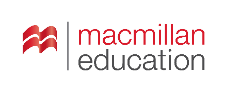 Tiger&Friends 2 	 										 Kryteria oceniania proponowane przez wydawnictwo Macmillan zostały sformułowane według założeń Nowej Podstawy Programowej i uwzględniają ocenę ucznia w zakresie znajomości środków językowych, rozumienia wypowiedzi ustnych i pisemnych, tworzenia wypowiedzi ustnych i pisemnych, reagowania i przetwarzania tekstu. Kryteria obejmują cztery oceny opisowe: Uczeń wymaga poprawy w zakresie języka angielskiego, Uczeń wystarczająco opanował materiał z języka angielskiego, Uczeń bardzo dobrze opanował materiał z języka angielskiego oraz Uczeń wspaniale opanował materiał z języka angielskiego. Kryteria nie uwzględniają oceny najsłabszej – Uczeń ma trudności w zakresie języka angielskiego, a także najwyższej – Uczeń wybitnie opanował materiał z języka angielskiego. Ocenę wybitnie otrzymuje uczeń, którego znajomość języka angielskiego wykracza poza wymagania na ocenę wspaniale, zaś uczeń, który nie spełnia wymagań na ocenę wymaga poprawy, otrzymuje ocenę: ma trudności. Poniższe kryteria oceniania są jedynie sugerowanym systemem oceny pracy uczniów i mogą one zostać dostosowane przez nauczyciela do własnych potrzeb, wynikających z możliwości klas, z którymi pracuje oraz przyjętego w szkole wewnątrzszkolnego systemu oceniania.W celu ułatwienia analizy postępów uczniów, obok każdego kryterium umieszczone zostało wolne pole, w którym możemy oznaczać, na jakim poziomie dany uczeń opanował materiał.KRYTERIA OCENIANIAOcenaWymaga poprawyWymaga poprawyWystarczającoWystarczającoBardzo dobrzeBardzo dobrzeWspanialeWspanialeHow are you?How are you?How are you?How are you?How are you?How are you?How are you?How are you?Rozumienie wypowiedzi ustnych i reagowanie- rzadko poprawnie reaguje na polecenia poparte gestem- czasem reaguje poprawnie na polecenia poparte gestem- zwykle rozumie i poprawnie reaguje na polecenia- rozumie i poprawnie reaguje na poleceniaRozumienie wypowiedzi ustnych i reagowanie- wskazując wymienione przez nauczyciela czynności związane z nauką i zabawą, popełnia dużo błędów- częściowo wskazuje wymienione przez nauczyciela czynności związane z nauką i zabawą- umie wskazać większość wymienionych przez nauczyciela czynności związane z nauką i zabawą- umie wskazać wymienione przez nauczyciela czynności związane z nauką i zabawąRozumienie wypowiedzi ustnych i reagowanie- wskazując wymienione przez nauczyciela liczby od 10 do 100, bardzo często popełnia błędy- wskazując wymienione przez nauczyciela liczby od 10 do 100 często popełnia błędy- wskazując wymienione przez nauczyciela liczby od 10 do 100 na ogół robi to poprawnie- wskazując wymienione przez nauczyciela liczby od 10 do 100 robi to poprawnieRozumienie wypowiedzi ustnych i reagowanie- wskazując wymienione przez nauczyciela przybory szkolne lub inne obiekty z otoczenia popełnia dużo błędów- częściowo wskazuje wymienione przez nauczyciela przybory szkolne lub inne obiekty z otoczenia- umie wskazać większość wymienionych przez nauczyciela przyborów szkolnych lub innych obiektów z otoczenia- umie wskazać wymienione przez nauczyciela przybory szkolne lub inne obiekty z otoczeniaRozumienie wypowiedzi ustnych i reagowanie- wskazując wymienione przez nauczyciela dni tygodnia popełnia dużo błędów- częściowo wskazuje wymienione przez nauczyciela dni tygodnia- umie wskazać większość wymienionych przez nauczyciela dni tygodnia- umie wskazać wymienione przez nauczyciela dni tygodniaTworzenie wypowiedzi ustnych i reagowanie- z trudnością umie nazwać klika liczebników od 10 do 100- częściowo umie nazwać liczebniki od 10 do 100- umie nazwać większość liczebników od 10 do 100- umie nazwać liczebniki od 10 do 100Tworzenie wypowiedzi ustnych i reagowanie- z pomocą nauczyciela potrafi nazwać kilka przyborów szkolnych lub innych obiektów z otoczenia- potrafi nazwać kilka przyborów szkolnych lub innych obiektów z otoczenia- umie nazwać większość przyborów szkolnych lub innych obiektów z otoczenia- umie nazwać przybory szkolne i inne obiekty z otoczeniaTworzenie wypowiedzi ustnych i reagowanie- słabo zna nazwy czynności związanych z nauką i zabawą- częściowo zna nazwy czynności związanych z nauką i zabawą- zna większość nazw czynności związanych z nauką i zabawą- zna nazwy czynności związanych z nauką i zabawąTworzenie wypowiedzi ustnych i reagowanie- z pomocą nauczyciela potrafi wymienić kilka dni tygodnia- potrafi wymienić kilka dni tygodnia- umie wymienić większość dni tygodnia- umie wymienić dni tygodniaTworzenie wypowiedzi ustnych i reagowanie- umie powtórzyć odpowiedź na pytanie o imię, wiek i samopoczucie - z dużą pomocą potrafi odpowiedzieć na pytanie o imię, wiek i samopoczucie-z niewielką pomocą potrafi odpowiedzieć na pytanie o imię, wiek i samopoczucie- umie odpowiedzieć na pytanie o imię, wiek i samopoczucieTworzenie wypowiedzi ustnych i reagowanie- z dużą pomocą odgrywa w parze scenkę, w której prosi o pożyczenie przyboru szkolnego- z niewielką pomocą odgrywa w parze scenkę, w której prosi o pożyczenie przyboru szkolnego- z niewielkimi błędami odgrywa w parze scenkę, w której prosi o pożyczenie przyboru szkolnego- z łatwością odgrywa w parze scenkę, w której prosi o pożyczenie przyboru szkolnegoTworzenie wypowiedzi ustnych i reagowanie- z błędami śpiewa w grupie piosenki, częściowo rozumie ich treść, jeżeli poparta jest gestem/obrazem, wymaga zachęty nauczyciela- z niewielkimi błędami śpiewa w grupie piosenki, zwykle rozumie ich treść, ale musi być poparta gestem/obrazem, stara wykonywać gesty ilustrujące ich treść- z niewielkimi błędami śpiewa w grupie i samodzielnie większość piosenek, zwykle rozumie ich treść, potrafi wykonać gesty ilustrujące ich treść- bezbłędnie śpiewa w grupie i samodzielnie piosenki, rozumie ich treść, potrafi wykonywać gesty ilustrujące ich treśćTworzenie wypowiedzi ustnych i reagowanie- z błędami recytuje w grupie rymowanki, częściowo rozumie ich treść, jeżeli poparty jest gestem/obrazem, wymaga zachęty nauczyciela- z błędami recytuje w grupie rymowanki, zwykle rozumie ich treść, ale musi być poparta gestem/obrazem, stara się wykonywać gesty ilustrujące ich treść- z niewielkimi błędami recytuje w grupie i samodzielnie rymowanki, rozumie ich treść, potrafi wykonywać gesty ilustrujące ich treść- z łatwością recytuje w grupie i samodzielnie rymowanki, rozumie ich treść, potrafi wykonywać gesty ilustrujące ich treśćOcenaWymaga poprawyWymaga poprawyWymaga poprawyWystarczającoWystarczającoWystarczającoBardzo dobrzeBardzo dobrzeWspanialeWspanialeWspanialeWspanialeUnit 1 A surpriseUnit 1 A surpriseUnit 1 A surpriseUnit 1 A surpriseUnit 1 A surpriseUnit 1 A surpriseUnit 1 A surpriseUnit 1 A surpriseUnit 1 A surpriseUnit 1 A surpriseUnit 1 A surpriseUnit 1 A surpriseRozumienie wypowiedzi ustnych i reagowanie- rzadko poprawnie reaguje na polecenia poparte gestem- rzadko poprawnie reaguje na polecenia poparte gestem- czasem reaguje poprawnie na polecenia poparte gestem- czasem reaguje poprawnie na polecenia poparte gestem- zwykle rozumie i poprawnie reaguje na polecenia- rozumie i poprawnie reaguje na polecenia- rozumie i poprawnie reaguje na poleceniaRozumienie wypowiedzi ustnych i reagowanie- wskazuje nieliczne wymienione przez nauczyciela pomieszczenia w domu- wskazuje nieliczne wymienione przez nauczyciela pomieszczenia w domu- wskazuje część wymienionych przez nauczyciela pomieszczeń w domu- wskazuje część wymienionych przez nauczyciela pomieszczeń w domu- w większości poprawnie wskazuje wymienione przez nauczyciela pomieszczenia w domu- bezbłędnie wskazuje wymienione przez nauczyciela pomieszczenia w domu- bezbłędnie wskazuje wymienione przez nauczyciela pomieszczenia w domuRozumienie wypowiedzi ustnych i reagowanie- wskazuje nielicznie wymienione przez nauczyciela elementy wyposażenia domu- wskazuje nielicznie wymienione przez nauczyciela elementy wyposażenia domu- wskazuje niektóre wymienione przez nauczyciela elementy wyposażenia domu- wskazuje niektóre wymienione przez nauczyciela elementy wyposażenia domu- w większości poprawnie wskazuje wymienione przez nauczyciela elementy wyposażenia domu- bezbłędnie wskazuje wymienione przez nauczyciela elementy wyposażenia domu- bezbłędnie wskazuje wymienione przez nauczyciela elementy wyposażenia domuRozumienie wypowiedzi ustnych i reagowanie- rzadko poprawnie reaguje na pytania o to, gdzie ktoś lub coś się znajduje - rzadko poprawnie reaguje na pytania o to, gdzie ktoś lub coś się znajduje - czasem reaguje poprawnie na pytania o to, gdzie ktoś lub coś się znajduje- czasem reaguje poprawnie na pytania o to, gdzie ktoś lub coś się znajduje- zwykle rozumie i poprawnie reaguje na pytania o to, gdzie ktoś lub coś się znajduje- rozumie i poprawnie reaguje na pytania o to, gdzie ktoś lub coś się znajduje- rozumie i poprawnie reaguje na pytania o to, gdzie ktoś lub coś się znajdujeRozumienie wypowiedzi ustnych i reagowanie- rzadko poprawnie reaguje na pytania o to, czy ktoś lub coś znajduje się we wskazanym miejscu- rzadko poprawnie reaguje na pytania o to, czy ktoś lub coś znajduje się we wskazanym miejscu- czasem reaguje poprawnie na pytania o to, czy ktoś lub coś znajduje się we wskazanym miejscu- czasem reaguje poprawnie na pytania o to, czy ktoś lub coś znajduje się we wskazanym miejscu- zwykle rozumie i poprawnie reaguje na pytania o to, czy ktoś lub coś znajduje się we wskazanym miejscu- rozumie i poprawnie reaguje na pytania o to, czy ktoś lub coś znajduje się we wskazanym miejscu- rozumie i poprawnie reaguje na pytania o to, czy ktoś lub coś znajduje się we wskazanym miejscuRozumienie wypowiedzi ustnych i reagowanie- rzadko poprawnie reaguje na pytania o to, czy ktoś posiada dany przedmiot- rzadko poprawnie reaguje na pytania o to, czy ktoś posiada dany przedmiot- czasem reaguje poprawnie na pytania o to, czy ktoś posiada dany przedmiot- czasem reaguje poprawnie na pytania o to, czy ktoś posiada dany przedmiot- zwykle rozumie i poprawnie reaguje na pytania o to, czy ktoś posiada dany przedmiot- rozumie i poprawnie reaguje na pytania o to, czy ktoś posiada dany przedmiot- rozumie i poprawnie reaguje na pytania o to, czy ktoś posiada dany przedmiotRozumienie wypowiedzi ustnych i reagowanie- słucha historyjek/scenek, rzadko rozumie ich treść popartą obrazem, z pomocą nauczyciela potrafi wykonywać gesty ilustrujące treść historyjki, wskazać właściwy obrazek- słucha historyjek/scenek, rzadko rozumie ich treść popartą obrazem, z pomocą nauczyciela potrafi wykonywać gesty ilustrujące treść historyjki, wskazać właściwy obrazek- słucha historyjek/scenek, zazwyczaj rozumie ich treść popartą obrazem, zwykle potrafi wykonywać gesty ilustrujące treść historyjki, z niewielką pomocą wskazać właściwy obrazek- słucha historyjek/scenek, zazwyczaj rozumie ich treść popartą obrazem, zwykle potrafi wykonywać gesty ilustrujące treść historyjki, z niewielką pomocą wskazać właściwy obrazek- zwykle z zaangażowaniem słucha historyjek/scenek, zazwyczaj rozumie ich treść, zwykle potrafi wykonywać gesty ilustrujące treść historyjki, wskazać właściwy obrazek- z zaangażowaniem i zrozumieniem słucha historyjek/scenek, potrafi wykonywać gesty ilustrujące treść historyjki, wskazać odpowiedni obrazek- z zaangażowaniem i zrozumieniem słucha historyjek/scenek, potrafi wykonywać gesty ilustrujące treść historyjki, wskazać odpowiedni obrazekTworzenie wypowiedzi ustnych i reagowanie- z pomocą nauczyciela nazywa kilka pomieszczeń w domu- z pomocą nauczyciela nazywa kilka pomieszczeń w domu- nazywa kilka pomieszczeń w domu- nazywa kilka pomieszczeń w domu- nazywa większość pomieszczeń w domu- bezbłędnie nazywa pomieszczenia w domu- bezbłędnie nazywa pomieszczenia w domuTworzenie wypowiedzi ustnych i reagowanie- z dużą pomocą nauczyciela i błędami nazywa niektóre elementy wyposażenia domu- z dużą pomocą nauczyciela i błędami nazywa niektóre elementy wyposażenia domu- z pomocą nauczyciela i nielicznymi błędami nazywa niektóre elementy wyposażenia domu- z pomocą nauczyciela i nielicznymi błędami nazywa niektóre elementy wyposażenia domu- z niewielkimi błędami potrafi nazwać nazywa większość elementów wyposażenia domu- potrafi nazwać elementy wyposażenia domu- potrafi nazwać elementy wyposażenia domuTworzenie wypowiedzi ustnych i reagowanie- z dużą pomocą nauczyciela potrafi całym zdaniem powiedzieć, w jakim pomieszczeniu coś lub ktoś się znajduje (The cooker is in the kitchen.)- z dużą pomocą nauczyciela potrafi całym zdaniem powiedzieć, w jakim pomieszczeniu coś lub ktoś się znajduje (The cooker is in the kitchen.)- z niewielką pomocą nauczyciela potrafi całym zdaniem powiedzieć, w jakim pomieszczeniu coś lub ktoś się znajduje (The cooker is in the kitchen.)- z niewielką pomocą nauczyciela potrafi całym zdaniem powiedzieć, w jakim pomieszczeniu coś lub ktoś się znajduje (The cooker is in the kitchen.)- z niewielkimi błędami potrafi całym zdaniem powiedzieć, w jakim pomieszczeniu coś lub ktoś się znajduje (The cooker is in the kitchen.)- potrafi całym zdaniem powiedzieć, w jakim pomieszczeniu coś lub ktoś się znajduje (The cooker is in the kitchen.)- potrafi całym zdaniem powiedzieć, w jakim pomieszczeniu coś lub ktoś się znajduje (The cooker is in the kitchen.)Tworzenie wypowiedzi ustnych i reagowanie- z dużą pomocą nauczyciela udziela krótkiej odpowiedzi na pytania o posiadanie (Have you got (a clock) in your (bedroom)?)- z dużą pomocą nauczyciela udziela krótkiej odpowiedzi na pytania o posiadanie (Have you got (a clock) in your (bedroom)?)- z niewielką pomocą nauczyciela udziela krótkiej odpowiedzi na pytania o posiadanie (Have you got (a clock) in your (bedroom)?)- z niewielką pomocą nauczyciela udziela krótkiej odpowiedzi na pytania o posiadanie (Have you got (a clock) in your (bedroom)?)- zwykle poprawnie udziela krótkiej odpowiedzi na pytania o posiadanie (Have you got (a clock) in your (bedroom)?)- potrafi udzielić krótkiej odpowiedzi na pytania o posiadanie (Have you got (a clock) in your (bedroom)?)- potrafi udzielić krótkiej odpowiedzi na pytania o posiadanie (Have you got (a clock) in your (bedroom)?)Tworzenie wypowiedzi ustnych i reagowanie- z dużą pomocą odgrywa w parze scenkę z rozdziału- z dużą pomocą odgrywa w parze scenkę z rozdziału- z niewielką pomocą odgrywa w parze scenkę z rozdziału- z niewielką pomocą odgrywa w parze scenkę z rozdziału- z niewielkimi błędami odgrywa w parze scenkę z rozdziału- z łatwością odgrywa w parze scenkę z rozdziału- z łatwością odgrywa w parze scenkę z rozdziałuTworzenie wypowiedzi ustnych i reagowanie- z błędami śpiewa w grupie piosenki, częściowo rozumie ich treść, jeżeli poparta jest gestem/obrazem, wymaga zachęty nauczyciela- z błędami śpiewa w grupie piosenki, częściowo rozumie ich treść, jeżeli poparta jest gestem/obrazem, wymaga zachęty nauczyciela- z niewielkimi błędami śpiewa w grupie piosenki, zwykle rozumie ich treść, ale musi być poparta gestem/obrazem, stara wykonywać gesty ilustrujące ich treść- z niewielkimi błędami śpiewa w grupie piosenki, zwykle rozumie ich treść, ale musi być poparta gestem/obrazem, stara wykonywać gesty ilustrujące ich treść- z niewielkimi błędami śpiewa w grupie i samodzielnie większość piosenek, zwykle rozumie ich treść, potrafi wykonać gesty ilustrujące ich treść- bezbłędnie śpiewa w grupie i samodzielnie piosenki, rozumie ich treść, potrafi wykonywać gesty ilustrujące ich treść- bezbłędnie śpiewa w grupie i samodzielnie piosenki, rozumie ich treść, potrafi wykonywać gesty ilustrujące ich treśćTworzenie wypowiedzi ustnych i reagowanie- z błędami recytuje w grupie rymowanki, częściowo rozumie ich treść, jeżeli poparty jest gestem/obrazem, wymaga zachęty nauczyciela- z błędami recytuje w grupie rymowanki, częściowo rozumie ich treść, jeżeli poparty jest gestem/obrazem, wymaga zachęty nauczyciela- z błędami recytuje w grupie rymowanki, zwykle rozumie ich treść, ale musi być poparta gestem/obrazem, stara się wykonywać gesty ilustrujące ich treść- z błędami recytuje w grupie rymowanki, zwykle rozumie ich treść, ale musi być poparta gestem/obrazem, stara się wykonywać gesty ilustrujące ich treść- z niewielkimi błędami recytuje w grupie i samodzielnie rymowanki, rozumie ich treść, potrafi wykonywać gesty ilustrujące ich treść- z łatwością recytuje w grupie i samodzielnie rymowanki, rozumie ich treść, potrafi wykonywać gesty ilustrujące ich treść- z łatwością recytuje w grupie i samodzielnie rymowanki, rozumie ich treść, potrafi wykonywać gesty ilustrujące ich treśćRozumienie wypowiedzi pisemnych i reagowanie- wskazuje pojedyncze wyrazy przeczytane przez nauczyciela, popełniając przy tym błędy- wskazuje pojedyncze wyrazy przeczytane przez nauczyciela, popełniając przy tym błędy- wskazuje kilka wyrazów przeczytanych przez nauczyciela, czasem popełnia przy tym błędy- wskazuje kilka wyrazów przeczytanych przez nauczyciela, czasem popełnia przy tym błędy- zwykle bezbłędnie lub z niewielkimi błędami wskazuje przeczytane przez nauczyciela wyrazy i proste zdania- bezbłędnie wskazuje przeczytane przez nauczyciela wyrazy i proste zdania- bezbłędnie wskazuje przeczytane przez nauczyciela wyrazy i proste zdaniaRozumienie wypowiedzi pisemnych i reagowanie- łączy pojedyncze wyrazy z ilustracjami z pomocą nauczyciela- łączy pojedyncze wyrazy z ilustracjami z pomocą nauczyciela- łączy niektóre wyraz z ilustracjami z niewielką pomocą nauczyciela- łączy niektóre wyraz z ilustracjami z niewielką pomocą nauczyciela- bez większych trudności łączy wyrazy odpowiednimi ilustracjami- bez trudu łączy wyrazy z odpowiednimi ilustracjami- bez trudu łączy wyrazy z odpowiednimi ilustracjamiRozumienie wypowiedzi pisemnych i reagowanie- z pomocą nauczyciela próbuje odczytywać nazwy pomieszczeń w domu i popełnia przy tym błędy- z pomocą nauczyciela próbuje odczytywać nazwy pomieszczeń w domu i popełnia przy tym błędy- z błędami i pomocą nauczyciela odczytuje nazwy pomieszczeń w domu- z błędami i pomocą nauczyciela odczytuje nazwy pomieszczeń w domu- z niewielkimi błędami odczytuje nazwy pomieszczeń w domupomieszczeń w domupomieszczeń w domuRozumienie wypowiedzi pisemnych i reagowanie- z pomocą nauczyciela próbuje odczytywać nazwy elementów wyposażenia domu, popełnia przy tym błędy- z pomocą nauczyciela próbuje odczytywać nazwy elementów wyposażenia domu, popełnia przy tym błędy- z błędami i pomocą nauczyciela odczytuje nazwy elementów wyposażenia domu- z błędami i pomocą nauczyciela odczytuje nazwy elementów wyposażenia domu- z niewielkimi błędami odczytuje nazwy elementów wyposażenia domu- bezbłędnie odczytuje nazwy elementów wyposażenia domu- bezbłędnie odczytuje nazwy elementów wyposażenia domuRozumienie wypowiedzi pisemnych i reagowanie- z pomocą nauczyciela próbuje odczytać proste struktury z rozdziału (Sue is behind the sofa. The shower is in the bathroom. Where is Li?), ale sprawia mu to trudność, zwykle nie rozumie ich znaczenia- z pomocą nauczyciela próbuje odczytać proste struktury z rozdziału (Sue is behind the sofa. The shower is in the bathroom. Where is Li?), ale sprawia mu to trudność, zwykle nie rozumie ich znaczenia- z pomocą nauczyciela odczytuje proste struktury z rozdziału (Sue is behind the sofa. The shower is in the bathroom. Where is Li?), popełniając przy tym nieliczne błędy, czasem nie rozumie ich znaczenia- z pomocą nauczyciela odczytuje proste struktury z rozdziału (Sue is behind the sofa. The shower is in the bathroom. Where is Li?), popełniając przy tym nieliczne błędy, czasem nie rozumie ich znaczenia- odczytuje proste struktury z rozdziału (Sue is behind the sofa. The shower is in the bathroom. Where is Li?) popełniając przy tym nieliczne błędy, zwykle rozumie ich znaczenie- z łatwością odczytuje proste struktury z rozdziału (Sue is behind the sofa. The shower is in the bathroom. Where is Li?), rozumie ich znaczenie- z łatwością odczytuje proste struktury z rozdziału (Sue is behind the sofa. The shower is in the bathroom. Where is Li?), rozumie ich znaczenieOcenaWymaga poprawyWymaga poprawyWymaga poprawyWystarczającoWystarczającoWystarczającoBardzo dobrzeBardzo dobrzeWspanialeWspanialeWspanialeWspanialeUnit 2 A new petUnit 2 A new petUnit 2 A new petUnit 2 A new petUnit 2 A new petUnit 2 A new petUnit 2 A new petUnit 2 A new petUnit 2 A new petUnit 2 A new petUnit 2 A new petUnit 2 A new petRozumienie wypowiedzi ustnych i reagowanie- rzadko poprawnie reaguje na polecenia poparte gestem- rzadko poprawnie reaguje na polecenia poparte gestem- czasem reaguje poprawnie na polecenia poparte gestem- czasem reaguje poprawnie na polecenia poparte gestem- zwykle rozumie i poprawnie reaguje na polecenia- rozumie i poprawnie reaguje na polecenia- rozumie i poprawnie reaguje na poleceniaRozumienie wypowiedzi ustnych i reagowanie-wskazuje pojedyncze usłyszane zwierzęta domowe-wskazuje pojedyncze usłyszane zwierzęta domowe- wskazuje część usłyszanych zwierząt domowych- wskazuje część usłyszanych zwierząt domowych- w większości poprawnie wskazuje usłyszane zwierzęta domowe- bezbłędnie wskazuje usłyszane zwierzęta domowe- bezbłędnie wskazuje usłyszane zwierzęta domoweRozumienie wypowiedzi ustnych i reagowanie- wskazuje nielicznie wymienione przez nauczyciela rodzaje pożywienia zwierząt- wskazuje nielicznie wymienione przez nauczyciela rodzaje pożywienia zwierząt- wskazuje niektóre wymienione przez nauczyciela rodzaje pożywienia zwierząt- wskazuje niektóre wymienione przez nauczyciela rodzaje pożywienia zwierząt- w większości poprawnie wskazuje wymienione przez nauczyciela rodzaje pożywienia zwierząt czynności związane ze zmysłami- bezbłędnie wskazuje wymienione przez nauczyciela rodzaje pożywienia zwierząt- bezbłędnie wskazuje wymienione przez nauczyciela rodzaje pożywienia zwierzątRozumienie wypowiedzi ustnych i reagowanie- rzadko poprawnie reaguje na pytania o to, co ktoś posiada - rzadko poprawnie reaguje na pytania o to, co ktoś posiada - czasem reaguje poprawnie na pytania o to, co ktoś posiada- czasem reaguje poprawnie na pytania o to, co ktoś posiada- zwykle rozumie i poprawnie reaguje na pytania o to, co ktoś posiada- rozumie i poprawnie reaguje na pytania o to, co ktoś posiada- rozumie i poprawnie reaguje na pytania o to, co ktoś posiadaRozumienie wypowiedzi ustnych i reagowanie- rzadko poprawnie reaguje na pytania o to, co jedzą dane zwierzęta - rzadko poprawnie reaguje na pytania o to, co jedzą dane zwierzęta - czasem reaguje poprawnie na pytania o to, co jedzą dane zwierzęta- czasem reaguje poprawnie na pytania o to, co jedzą dane zwierzęta- zwykle rozumie i poprawnie reaguje na pytania o to, co jedzą dane zwierzęta- rozumie i poprawnie reaguje na pytania o to, co jedzą dane zwierzęta- rozumie i poprawnie reaguje na pytania o to, co jedzą dane zwierzętaRozumienie wypowiedzi ustnych i reagowanie- słucha historyjek/scenek, rzadko rozumie ich treść popartą obrazem, z pomocą nauczyciela potrafi wykonywać gesty ilustrujące treść historyjki, wskazać właściwy obrazek- słucha historyjek/scenek, rzadko rozumie ich treść popartą obrazem, z pomocą nauczyciela potrafi wykonywać gesty ilustrujące treść historyjki, wskazać właściwy obrazek- słucha historyjek/scenek, zazwyczaj rozumie ich treść popartą obrazem, zwykle potrafi wykonywać gesty ilustrujące treść historyjki, z niewielką pomocą wskazać właściwy obrazek- słucha historyjek/scenek, zazwyczaj rozumie ich treść popartą obrazem, zwykle potrafi wykonywać gesty ilustrujące treść historyjki, z niewielką pomocą wskazać właściwy obrazek- zwykle z zaangażowaniem słucha historyjek/scenek, zazwyczaj rozumie ich treść, zwykle potrafi wykonywać gesty ilustrujące treść historyjki, wskazać właściwy obrazek- z zaangażowaniem i zrozumieniem słucha historyjek/scenek, potrafi wykonywać gesty ilustrujące treść historyjki, wskazać odpowiedni obrazek- z zaangażowaniem i zrozumieniem słucha historyjek/scenek, potrafi wykonywać gesty ilustrujące treść historyjki, wskazać odpowiedni obrazekTworzenie wypowiedzi ustnych i reagowanie- z pomocą nauczyciela nazywa kilka zwierząt domowych- z pomocą nauczyciela nazywa kilka zwierząt domowych- nazywa kilka zwierząt domowych- nazywa kilka zwierząt domowych- nazywa większość zwierząt domowych- bezbłędnie nazywa zwierzęta domowe- bezbłędnie nazywa zwierzęta domoweTworzenie wypowiedzi ustnych i reagowanie- z pomocą nauczyciela nazywa niektóre rodzaje pożywienia zwierząt- z pomocą nauczyciela nazywa niektóre rodzaje pożywienia zwierząt- nazywa niektóre rodzaje pożywienia zwierząt- nazywa niektóre rodzaje pożywienia zwierząt- nazywa większość rodzajów pożywienia zwierząt- bezbłędnie nazywa rodzaje pożywienia zwierząt- bezbłędnie nazywa rodzaje pożywienia zwierzątTworzenie wypowiedzi ustnych i reagowanie- z dużą pomocą nauczyciela i błędami opisuje swoje części ciała (I’ve got…)- z dużą pomocą nauczyciela i błędami opisuje swoje części ciała (I’ve got…)- z pomocą nauczyciela i nielicznymi błędami potrafi opisać swoje części ciała (I’ve got…)- z pomocą nauczyciela i nielicznymi błędami potrafi opisać swoje części ciała (I’ve got…)- z niewielkimi błędami potrafi opisać swoje części ciała (I’ve got…)- potrafi opisać swoje części ciała (I’ve got…)- potrafi opisać swoje części ciała (I’ve got…)Tworzenie wypowiedzi ustnych i reagowanie- potrafi powtórzyć po nauczycielu zdania: (Sue) has got a (hamster).- potrafi powtórzyć po nauczycielu zdania: (Sue) has got a (hamster).- z dużą pomocą nauczyciela formułuje zdania (Sue) has got a (hamster).- z dużą pomocą nauczyciela formułuje zdania (Sue) has got a (hamster).- z niewielką pomocą formułuje zdania (Sue) has got a (hamster).- formułuje zdania (Sue) has got a (hamster).- formułuje zdania (Sue) has got a (hamster).Tworzenie wypowiedzi ustnych i reagowanie- z dużą pomocą nauczyciela udziela krótkiej odpowiedzi na pytania o posiadanie Has (Li) got a (rabbit)? - z dużą pomocą nauczyciela udziela krótkiej odpowiedzi na pytania o posiadanie Has (Li) got a (rabbit)? - z niewielką pomocą nauczyciela udziela krótkiej odpowiedzi na pytania o posiadanie Has (Li) got a (rabbit)?- z niewielką pomocą nauczyciela udziela krótkiej odpowiedzi na pytania o posiadanie Has (Li) got a (rabbit)?- zwykle poprawnie udziela krótkiej odpowiedzi na pytania o posiadanie Has (Li) got a (rabbit)?- potrafi udzielić krótkiej odpowiedzi na pytania o posiadanie Has (Li) got a (rabbit)?- potrafi udzielić krótkiej odpowiedzi na pytania o posiadanie Has (Li) got a (rabbit)?Tworzenie wypowiedzi ustnych i reagowanie- z dużą pomocą nauczyciela udziela krótkiej odpowiedzi na pytania o to, co jedzą zwierzęta What do (rabbits) eat? (Rabbits) eat (grass). - z dużą pomocą nauczyciela udziela krótkiej odpowiedzi na pytania o to, co jedzą zwierzęta What do (rabbits) eat? (Rabbits) eat (grass). - z niewielką pomocą nauczyciela udziela krótkiej odpowiedzi na pytania o to, co jedzą zwierzęta What do (rabbits) eat? (Rabbits) eat (grass).- z niewielką pomocą nauczyciela udziela krótkiej odpowiedzi na pytania o to, co jedzą zwierzęta What do (rabbits) eat? (Rabbits) eat (grass).- zwykle poprawnie udziela krótkiej odpowiedzi na pytania o to, co jedzą zwierzęta What do (rabbits) eat? (Rabbits) eat (grass).- potrafi udzielić krótkiej odpowiedzi na pytania o to, co jedzą zwierzęta What do (rabbits) eat? (Rabbits) eat (grass).- potrafi udzielić krótkiej odpowiedzi na pytania o to, co jedzą zwierzęta What do (rabbits) eat? (Rabbits) eat (grass).Tworzenie wypowiedzi ustnych i reagowanie- z dużą pomocą odgrywa w parze scenkę z rozdziału- z dużą pomocą odgrywa w parze scenkę z rozdziału- z niewielką pomocą odgrywa w parze scenkę z rozdziału- z niewielką pomocą odgrywa w parze scenkę z rozdziału- z niewielkimi błędami odgrywa w parze scenkę z rozdziału- z łatwością odgrywa w parze scenkę z rozdziału- z łatwością odgrywa w parze scenkę z rozdziałuTworzenie wypowiedzi ustnych i reagowanie- z błędami śpiewa w grupie piosenki, częściowo rozumie ich treść, jeżeli poparta jest gestem/obrazem, wymaga zachęty nauczyciela- z błędami śpiewa w grupie piosenki, częściowo rozumie ich treść, jeżeli poparta jest gestem/obrazem, wymaga zachęty nauczyciela- z niewielkimi błędami śpiewa w grupie piosenki, zwykle rozumie ich treść, ale musi być poparta gestem/obrazem, stara wykonywać gesty ilustrujące ich treść- z niewielkimi błędami śpiewa w grupie piosenki, zwykle rozumie ich treść, ale musi być poparta gestem/obrazem, stara wykonywać gesty ilustrujące ich treść- z niewielkimi błędami śpiewa w grupie i samodzielnie większość piosenek, zwykle rozumie ich treść, potrafi wykonać gesty ilustrujące ich treść- bezbłędnie śpiewa w grupie i samodzielnie piosenki, rozumie ich treść, potrafi wykonywać gesty ilustrujące ich treść- bezbłędnie śpiewa w grupie i samodzielnie piosenki, rozumie ich treść, potrafi wykonywać gesty ilustrujące ich treśćTworzenie wypowiedzi ustnych i reagowanie- z błędami recytuje w grupie rymowanki, częściowo rozumie ich treść, jeżeli poparty jest gestem/obrazem, wymaga zachęty nauczyciela- z błędami recytuje w grupie rymowanki, częściowo rozumie ich treść, jeżeli poparty jest gestem/obrazem, wymaga zachęty nauczyciela- z błędami recytuje w grupie rymowanki, zwykle rozumie ich treść, ale musi być poparta gestem/obrazem, stara się wykonywać gesty ilustrujące ich treść- z błędami recytuje w grupie rymowanki, zwykle rozumie ich treść, ale musi być poparta gestem/obrazem, stara się wykonywać gesty ilustrujące ich treść- z niewielkimi błędami recytuje w grupie i samodzielnie rymowanki, rozumie ich treść, potrafi wykonywać gesty ilustrujące ich treść- z łatwością recytuje w grupie i samodzielnie rymowanki, rozumie ich treść, potrafi wykonywać gesty ilustrujące ich treść- z łatwością recytuje w grupie i samodzielnie rymowanki, rozumie ich treść, potrafi wykonywać gesty ilustrujące ich treśćRozumienie wypowiedzi pisemnych i reagowanie- wskazuje pojedyncze wyrazy przeczytane przez nauczyciela, popełniając przy tym błędy- wskazuje pojedyncze wyrazy przeczytane przez nauczyciela, popełniając przy tym błędy- wskazuje kilka wyrazów przeczytanych przez nauczyciela, czasem popełnia przy tym błędy- wskazuje kilka wyrazów przeczytanych przez nauczyciela, czasem popełnia przy tym błędy- zwykle bezbłędnie lub z niewielkimi błędami wskazuje przeczytane przez nauczyciela wyrazy i proste zdania- bezbłędnie wskazuje przeczytane przez nauczyciela wyrazy i proste zdania- bezbłędnie wskazuje przeczytane przez nauczyciela wyrazy i proste zdaniaRozumienie wypowiedzi pisemnych i reagowanie- łączy pojedyncze wyrazy z ilustracjami z pomocą nauczyciela- łączy pojedyncze wyrazy z ilustracjami z pomocą nauczyciela- łączy niektóre wyraz z ilustracjami z niewielką pomocą nauczyciela- łączy niektóre wyraz z ilustracjami z niewielką pomocą nauczyciela- bez większych trudności łączy wyrazy odpowiednimi ilustracjami- bez trudu łączy wyrazy z odpowiednimi ilustracjami- bez trudu łączy wyrazy z odpowiednimi ilustracjamiRozumienie wypowiedzi pisemnych i reagowanie- z pomocą nauczyciela próbuje odczytywać nazwy zwierząt domowych, popełnia przy tym błędy- z pomocą nauczyciela próbuje odczytywać nazwy zwierząt domowych, popełnia przy tym błędy- z błędami i pomocą nauczyciela odczytuje nazwy zwierząt domowych- z błędami i pomocą nauczyciela odczytuje nazwy zwierząt domowych- z niewielkimi błędami odczytuje nazwy zwierząt domowych- bezbłędnie odczytuje nazwy zwierząt domowych- bezbłędnie odczytuje nazwy zwierząt domowychRozumienie wypowiedzi pisemnych i reagowanie- z pomocą nauczyciela próbuje odczytywać nazwy rodzajów pożywienia zwierząt, popełnia przy tym błędy- z pomocą nauczyciela próbuje odczytywać nazwy rodzajów pożywienia zwierząt, popełnia przy tym błędy- z błędami i pomocą nauczyciela odczytuje nazwy rodzajów pożywienia zwierząt- z błędami i pomocą nauczyciela odczytuje nazwy rodzajów pożywienia zwierząt- z niewielkimi błędami odczytuje nazwy rodzajów pożywienia zwierząt- bezbłędnie odczytuje nazwy rodzajów pożywienia zwierząt- bezbłędnie odczytuje nazwy rodzajów pożywienia zwierzątRozumienie wypowiedzi pisemnych i reagowanie- z pomocą nauczyciela próbuje odczytać proste struktury z rozdziału (Sue) has got a (hamster). Has (Li) got a (rabbit)? What do (rabbits) eat? (Rabbits) eat (grass).ale sprawia mu to trudność, zwykle nie rozumie ich znaczenia- z pomocą nauczyciela próbuje odczytać proste struktury z rozdziału (Sue) has got a (hamster). Has (Li) got a (rabbit)? What do (rabbits) eat? (Rabbits) eat (grass).ale sprawia mu to trudność, zwykle nie rozumie ich znaczenia- z pomocą nauczyciela odczytuje proste struktury z rozdziału (Sue) has got a (hamster). Has (Li) got a (rabbit)? What do (rabbits) eat? (Rabbits) eat (grass).popełniając przy tym nieliczne błędy, czasem nie rozumie ich znaczenia- z pomocą nauczyciela odczytuje proste struktury z rozdziału (Sue) has got a (hamster). Has (Li) got a (rabbit)? What do (rabbits) eat? (Rabbits) eat (grass).popełniając przy tym nieliczne błędy, czasem nie rozumie ich znaczenia- odczytuje proste struktury z rozdziału (Sue) has got a (hamster). Has (Li) got a (rabbit)? What do (rabbits) eat? (Rabbits) eat (grass)., popełniając przy tym nieliczne błędy, zwykle rozumie ich znaczenie- z łatwością odczytuje proste struktury z rozdziału (Sue) has got a (hamster). Has (Li) got a (rabbit)? What do (rabbits) eat? (Rabbits) eat (grass)., rozumie ich znaczenie- z łatwością odczytuje proste struktury z rozdziału (Sue) has got a (hamster). Has (Li) got a (rabbit)? What do (rabbits) eat? (Rabbits) eat (grass)., rozumie ich znaczenieOcenaWymaga poprawyWymaga poprawyWymaga poprawyWystarczającoWystarczającoWystarczającoBardzo dobrzeBardzo dobrzeWspanialeWspanialeWspanialeWspanialeUnit 3 Where’s my coat?Unit 3 Where’s my coat?Unit 3 Where’s my coat?Unit 3 Where’s my coat?Unit 3 Where’s my coat?Unit 3 Where’s my coat?Unit 3 Where’s my coat?Unit 3 Where’s my coat?Unit 3 Where’s my coat?Unit 3 Where’s my coat?Unit 3 Where’s my coat?Unit 3 Where’s my coat?Rozumienie wypowiedzi ustnych i reagowanie- rzadko poprawnie reaguje na polecenia poparte gestem- rzadko poprawnie reaguje na polecenia poparte gestem- czasem reaguje poprawnie na polecenia poparte gestem- czasem reaguje poprawnie na polecenia poparte gestem- zwykle rozumie i poprawnie reaguje na polecenia- rozumie i poprawnie reaguje na polecenia- rozumie i poprawnie reaguje na poleceniaRozumienie wypowiedzi ustnych i reagowanie- wskazuje nieliczne wymienione przez nauczyciela ubrania- wskazuje nieliczne wymienione przez nauczyciela ubrania- wskazuje część wymienionych przez nauczyciela ubrań- wskazuje część wymienionych przez nauczyciela ubrań- w większości poprawnie wskazuje wymienione przez nauczyciela ubrania- bezbłędnie wskazuje wymienione przez nauczyciela ubrania- bezbłędnie wskazuje wymienione przez nauczyciela ubraniaRozumienie wypowiedzi ustnych i reagowanie- wskazuje nieliczne wymienione przez nauczyciela pory roku i rośliny- wskazuje nieliczne wymienione przez nauczyciela pory roku i rośliny- wskazuje niektóre wymienione przez nauczyciela pory roku i rośliny- wskazuje niektóre wymienione przez nauczyciela pory roku i rośliny- w większości poprawnie wskazuje wymienione przez nauczyciela pory roku i rośliny- bezbłędnie wskazuje wymienione przez nauczyciela pory roku i rośliny- bezbłędnie wskazuje wymienione przez nauczyciela pory roku i roślinyRozumienie wypowiedzi ustnych i reagowanie- rzadko poprawnie reaguje na pytania o to, co do niego należy - rzadko poprawnie reaguje na pytania o to, co do niego należy - czasem reaguje poprawnie na pytania o to, co do niego należy- czasem reaguje poprawnie na pytania o to, co do niego należy- zwykle rozumie i poprawnie reaguje na pytania o to, co do niego należy- rozumie i poprawnie reaguje na pytania o to, co do niego należy- rozumie i poprawnie reaguje na pytania o to, co do niego należyRozumienie wypowiedzi ustnych i reagowanie- rzadko poprawnie reaguje na pytania o to, jaka jest jego ulubiona pora roku - rzadko poprawnie reaguje na pytania o to, jaka jest jego ulubiona pora roku - czasem reaguje poprawnie na pytania o to, jaka jest jego ulubiona pora roku- czasem reaguje poprawnie na pytania o to, jaka jest jego ulubiona pora roku- zwykle rozumie i poprawnie reaguje na pytania o to, jaka jest jego ulubiona pora roku- rozumie i poprawnie reaguje na pytania o to, jaka jest jego ulubiona pora roku- rozumie i poprawnie reaguje na pytania o to, jaka jest jego ulubiona pora rokuRozumienie wypowiedzi ustnych i reagowanie- słucha historyjek/scenek, rzadko rozumie ich treść popartą obrazem, z pomocą nauczyciela potrafi wykonywać gesty ilustrujące treść historyjki, wskazać właściwy obrazek- słucha historyjek/scenek, rzadko rozumie ich treść popartą obrazem, z pomocą nauczyciela potrafi wykonywać gesty ilustrujące treść historyjki, wskazać właściwy obrazek- słucha historyjek/scenek, zazwyczaj rozumie ich treść popartą obrazem, zwykle potrafi wykonywać gesty ilustrujące treść historyjki, z niewielką pomocą wskazać właściwy obrazek- słucha historyjek/scenek, zazwyczaj rozumie ich treść popartą obrazem, zwykle potrafi wykonywać gesty ilustrujące treść historyjki, z niewielką pomocą wskazać właściwy obrazek- zwykle z zaangażowaniem słucha historyjek/scenek, zazwyczaj rozumie ich treść, zwykle potrafi wykonywać gesty ilustrujące treść historyjki, wskazać właściwy obrazek- z zaangażowaniem i zrozumieniem słucha historyjek/scenek, potrafi wykonywać gesty ilustrujące treść historyjki, wskazać odpowiedni obrazek- z zaangażowaniem i zrozumieniem słucha historyjek/scenek, potrafi wykonywać gesty ilustrujące treść historyjki, wskazać odpowiedni obrazekTworzenie wypowiedzi ustnych i reagowanie- z pomocą nauczyciela nazywa niektóre ubrania- z pomocą nauczyciela nazywa niektóre ubrania- nazywa niektóre ubrania- nazywa niektóre ubrania- nazywa większość ubrań- bezbłędnie nazywa ubrania- bezbłędnie nazywa ubraniaTworzenie wypowiedzi ustnych i reagowanie- z pomocą nauczyciela nazywa niektóre pory roku i rośliny- z pomocą nauczyciela nazywa niektóre pory roku i rośliny- nazywa niektóre pory roku i rośliny- nazywa niektóre pory roku i rośliny- nazywa większość pór roku i niektóre rośliny- bezbłędnie nazywa pory roku i rośliny- bezbłędnie nazywa pory roku i roślinyTworzenie wypowiedzi ustnych i reagowanie- z dużą pomocą nauczyciela potrafi całym zdaniem opisać, w co jest ubrany (I’m wearing my (coat).), popełnia przy tym błędy- z dużą pomocą nauczyciela potrafi całym zdaniem opisać, w co jest ubrany (I’m wearing my (coat).), popełnia przy tym błędy- z niewielką pomocą nauczyciela potrafi całym zdaniem opisać, w co jest ubrany (I’m wearing my (coat).)- z niewielką pomocą nauczyciela potrafi całym zdaniem opisać, w co jest ubrany (I’m wearing my (coat).)- z niewielkimi błędami potrafi całym zdaniem opisać, w co jest ubrany (I’m wearing my (coat).)- potrafi całym zdaniem opisać, w co jest ubrany (I’m wearing my (coat).)- potrafi całym zdaniem opisać, w co jest ubrany (I’m wearing my (coat).)Tworzenie wypowiedzi ustnych i reagowanie- potrafi powtórzyć po nauczycielu zdanie wyrażające upodobania (My favourite season is (winter).)- potrafi powtórzyć po nauczycielu zdanie wyrażające upodobania (My favourite season is (winter).)- z dużą pomocą nauczyciela potrafi wyrazić swoje upodobania (My favourite season is (winter).)- z dużą pomocą nauczyciela potrafi wyrazić swoje upodobania (My favourite season is (winter).)- z niewielką pomocą potrafi wyrazić swoje upodobania (My favourite season is (winter).)- potrafi wyrazić swoje upodobania (My favourite season is (winter).)- potrafi wyrazić swoje upodobania (My favourite season is (winter).)Tworzenie wypowiedzi ustnych i reagowanie- z dużą pomocą nauczyciela udziela krótkiej odpowiedzi na pytania Is this your (hat)? i What’s your favourite season? poparte obrazkiem- z dużą pomocą nauczyciela udziela krótkiej odpowiedzi na pytania Is this your (hat)? i What’s your favourite season? poparte obrazkiem- z niewielką pomocą nauczyciela udziela krótkiej odpowiedzi na pytania Is this your (hat)? i What’s your favourite season? - z niewielką pomocą nauczyciela udziela krótkiej odpowiedzi na pytania Is this your (hat)? i What’s your favourite season? - zwykle poprawnie udziela krótkiej odpowiedzi na pytania Is this your (hat)? i What’s your favourite season?, czasem potrzebuje niewielkiej pomocy nauczyciela- potrafi udzielić krótkiej odpowiedzi na pytania Is this your (hat)? i What’s your favourite season? - potrafi udzielić krótkiej odpowiedzi na pytania Is this your (hat)? i What’s your favourite season? Tworzenie wypowiedzi ustnych i reagowanie- z dużą pomocą odgrywa w parze scenkę z rozdziału- z dużą pomocą odgrywa w parze scenkę z rozdziału- z niewielką pomocą odgrywa w parze scenkę z rozdziału- z niewielką pomocą odgrywa w parze scenkę z rozdziału- z niewielkimi błędami odgrywa w parze scenkę z rozdziału- z łatwością odgrywa w parze scenkę z rozdziału- z łatwością odgrywa w parze scenkę z rozdziałuTworzenie wypowiedzi ustnych i reagowanie- z błędami śpiewa w grupie piosenki, częściowo rozumie ich treść, jeżeli poparta jest gestem/obrazem, wymaga zachęty nauczyciela- z błędami śpiewa w grupie piosenki, częściowo rozumie ich treść, jeżeli poparta jest gestem/obrazem, wymaga zachęty nauczyciela- z niewielkimi błędami śpiewa w grupie piosenki, zwykle rozumie ich treść, ale musi być poparta gestem/obrazem, stara wykonywać gesty ilustrujące ich treść- z niewielkimi błędami śpiewa w grupie piosenki, zwykle rozumie ich treść, ale musi być poparta gestem/obrazem, stara wykonywać gesty ilustrujące ich treść- z niewielkimi błędami śpiewa w grupie i samodzielnie większość piosenek, zwykle rozumie ich treść, potrafi wykonać gesty ilustrujące ich treść- bezbłędnie śpiewa w grupie i samodzielnie piosenki, rozumie ich treść, potrafi wykonywać gesty ilustrujące ich treść- bezbłędnie śpiewa w grupie i samodzielnie piosenki, rozumie ich treść, potrafi wykonywać gesty ilustrujące ich treśćTworzenie wypowiedzi ustnych i reagowanie- z błędami recytuje w grupie rymowanki, częściowo rozumie ich treść, jeżeli poparty jest gestem/obrazem, wymaga zachęty nauczyciela- z błędami recytuje w grupie rymowanki, częściowo rozumie ich treść, jeżeli poparty jest gestem/obrazem, wymaga zachęty nauczyciela- z błędami recytuje w grupie rymowanki, zwykle rozumie ich treść, ale musi być poparta gestem/obrazem, stara się wykonywać gesty ilustrujące ich treść- z błędami recytuje w grupie rymowanki, zwykle rozumie ich treść, ale musi być poparta gestem/obrazem, stara się wykonywać gesty ilustrujące ich treść- z niewielkimi błędami recytuje w grupie i samodzielnie rymowanki, rozumie ich treść, potrafi wykonywać gesty ilustrujące ich treść- z łatwością recytuje w grupie i samodzielnie rymowanki, rozumie ich treść, potrafi wykonywać gesty ilustrujące ich treść- z łatwością recytuje w grupie i samodzielnie rymowanki, rozumie ich treść, potrafi wykonywać gesty ilustrujące ich treśćRozumienie wypowiedzi pisemnych i reagowanie- wskazuje pojedyncze wyrazy przeczytane przez nauczyciela, popełniając przy tym błędy- wskazuje pojedyncze wyrazy przeczytane przez nauczyciela, popełniając przy tym błędy- wskazuje kilka wyrazów przeczytanych przez nauczyciela, czasem popełnia przy tym błędy- wskazuje kilka wyrazów przeczytanych przez nauczyciela, czasem popełnia przy tym błędy- zwykle bezbłędnie lub z niewielkimi błędami wskazuje przeczytane przez nauczyciela wyrazy i proste zdania- bezbłędnie wskazuje przeczytane przez nauczyciela wyrazy i proste zdania- bezbłędnie wskazuje przeczytane przez nauczyciela wyrazy i proste zdaniaRozumienie wypowiedzi pisemnych i reagowanie- łączy pojedyncze wyrazy z ilustracjami z pomocą nauczyciela- łączy pojedyncze wyrazy z ilustracjami z pomocą nauczyciela- łączy niektóre wyraz z ilustracjami z niewielką pomocą nauczyciela- łączy niektóre wyraz z ilustracjami z niewielką pomocą nauczyciela- bez większych trudności łączy wyrazy odpowiednimi ilustracjami- bez trudu łączy wyrazy z odpowiednimi ilustracjami- bez trudu łączy wyrazy z odpowiednimi ilustracjamiRozumienie wypowiedzi pisemnych i reagowanie- z pomocą nauczyciela próbuje odczytywać nazwy ubrań, popełnia przy tym błędy- z pomocą nauczyciela próbuje odczytywać nazwy ubrań, popełnia przy tym błędy- z błędami i pomocą nauczyciela odczytuje nazwy ubrań- z błędami i pomocą nauczyciela odczytuje nazwy ubrań- z niewielkimi błędami odczytuje nazwy ubrań- bezbłędnie odczytuje nazwy ubrań- bezbłędnie odczytuje nazwy ubrańRozumienie wypowiedzi pisemnych i reagowanie- z pomocą nauczyciela próbuje odczytywać nazwy pór roku i niektórych roślin, popełnia przy tym błędy- z pomocą nauczyciela próbuje odczytywać nazwy pór roku i niektórych roślin, popełnia przy tym błędy- z błędami i pomocą nauczyciela odczytuje nazwy pór roku i niektórych roślin- z błędami i pomocą nauczyciela odczytuje nazwy pór roku i niektórych roślin- z niewielkimi błędami odczytuje nazwy pór roku i niektórych roślin- bezbłędnie odczytuje nazwy pór roku i niektórych roślin- bezbłędnie odczytuje nazwy pór roku i niektórych roślinRozumienie wypowiedzi pisemnych i reagowanie- z pomocą nauczyciela próbuje odczytać proste struktury z rozdziału: I’m wearing my (coat)., My favourite season is (winter). Is this your (hat)? What’s your favourite season?, ale sprawia mu to trudność, zwykle nie rozumie ich znaczenia- z pomocą nauczyciela próbuje odczytać proste struktury z rozdziału: I’m wearing my (coat)., My favourite season is (winter). Is this your (hat)? What’s your favourite season?, ale sprawia mu to trudność, zwykle nie rozumie ich znaczenia- z pomocą nauczyciela odczytuje proste struktury z rozdziału: I’m wearing my (coat)., My favourite season is (winter). Is this your (hat)? What’s your favourite season?, popełniając przy tym nieliczne błędy, czasem nie rozumie ich znaczenia- z pomocą nauczyciela odczytuje proste struktury z rozdziału: I’m wearing my (coat)., My favourite season is (winter). Is this your (hat)? What’s your favourite season?, popełniając przy tym nieliczne błędy, czasem nie rozumie ich znaczenia- odczytuje proste struktury z rozdziału: I’m wearing my (coat)., My favourite season is (winter). Is this your (hat)? What’s your favourite season?, popełniając przy tym nieliczne błędy, zwykle rozumie ich znaczenie- z łatwością odczytuje proste struktury z rozdziału: I’m wearing my (coat)., My favourite season is (winter). Is this your (hat)? What’s your favourite season?, rozumie ich znaczenie- z łatwością odczytuje proste struktury z rozdziału: I’m wearing my (coat)., My favourite season is (winter). Is this your (hat)? What’s your favourite season?, rozumie ich znaczenieOcenaOcenaWymaga poprawyWymaga poprawyWymaga poprawyWystarczającoWystarczającoWystarczającoBardzo dobrzeWspanialeWspanialeWspanialeWspanialeUnit 4 Break time Unit 4 Break time Unit 4 Break time Unit 4 Break time Unit 4 Break time Unit 4 Break time Unit 4 Break time Unit 4 Break time Unit 4 Break time Unit 4 Break time Unit 4 Break time Rozumienie wypowiedzi ustnych i reagowanieRozumienie wypowiedzi ustnych i reagowanie- rzadko poprawnie reaguje na polecenia poparte gestem- rzadko poprawnie reaguje na polecenia poparte gestem- czasem reaguje poprawnie na polecenia poparte gestem- czasem reaguje poprawnie na polecenia poparte gestem- zwykle rozumie i poprawnie reaguje na polecenia- rozumie i poprawnie reaguje na polecenia- rozumie i poprawnie reaguje na poleceniaRozumienie wypowiedzi ustnych i reagowanieRozumienie wypowiedzi ustnych i reagowanie- wskazuje pojedyncze gry i zabawy wymienione przez nauczyciela- wskazuje pojedyncze gry i zabawy wymienione przez nauczyciela- wskazuje część gier i zabaw wymienionych przez nauczyciela- wskazuje część gier i zabaw wymienionych przez nauczyciela- w większości poprawnie wskazuje gry i zabawy wymienione przez nauczyciela- bezbłędnie wskazuje gry i zabawy wymienione przez nauczyciela- bezbłędnie wskazuje gry i zabawy wymienione przez nauczycielaRozumienie wypowiedzi ustnych i reagowanieRozumienie wypowiedzi ustnych i reagowanie- wskazuje pojedyncze miejsca w szkole wymienione przez nauczyciela- wskazuje pojedyncze miejsca w szkole wymienione przez nauczyciela- wskazuje niektóre miejsca w szkole wymienione przez nauczyciela- wskazuje niektóre miejsca w szkole wymienione przez nauczyciela- w większości poprawnie wskazuje miejsca w szkole wymienione przez nauczyciela- bezbłędnie wskazuje miejsca w szkole wymienione przez nauczyciela- bezbłędnie wskazuje miejsca w szkole wymienione przez nauczycielaRozumienie wypowiedzi ustnych i reagowanieRozumienie wypowiedzi ustnych i reagowanie- rzadko poprawnie reaguje na pytania z propozycją zabawy- rzadko poprawnie reaguje na pytania z propozycją zabawy- czasem reaguje poprawnie na pytania z propozycją zabawy- czasem reaguje poprawnie na pytania z propozycją zabawy- zwykle rozumie i poprawnie reaguje na pytania z propozycją zabawy- rozumie i poprawnie reaguje na pytania z propozycją zabawy- rozumie i poprawnie reaguje na pytania z propozycją zabawyRozumienie wypowiedzi ustnych i reagowanieRozumienie wypowiedzi ustnych i reagowanie- słucha historyjek/scenek, rzadko rozumie ich treść popartą obrazem, z pomocą nauczyciela potrafi wykonywać gesty ilustrujące treść historyjki, wskazać właściwy obrazek- słucha historyjek/scenek, rzadko rozumie ich treść popartą obrazem, z pomocą nauczyciela potrafi wykonywać gesty ilustrujące treść historyjki, wskazać właściwy obrazek- słucha historyjek/scenek, zazwyczaj rozumie ich treść popartą obrazem, zwykle potrafi wykonywać gesty ilustrujące treść historyjki, z niewielką pomocą wskazać właściwy obrazek- słucha historyjek/scenek, zazwyczaj rozumie ich treść popartą obrazem, zwykle potrafi wykonywać gesty ilustrujące treść historyjki, z niewielką pomocą wskazać właściwy obrazek- zwykle z zaangażowaniem słucha historyjek/scenek, zazwyczaj rozumie ich treść, zwykle potrafi wykonywać gesty ilustrujące treść historyjki, wskazać właściwy obrazek- z zaangażowaniem i zrozumieniem słucha historyjek/scenek, potrafi wykonywać gesty ilustrujące treść historyjki, wskazać odpowiedni obrazek- z zaangażowaniem i zrozumieniem słucha historyjek/scenek, potrafi wykonywać gesty ilustrujące treść historyjki, wskazać odpowiedni obrazekTworzenie wypowiedzi ustnych i reagowanieTworzenie wypowiedzi ustnych i reagowanie- z pomocą nauczyciela nazywa kilka gier i zabaw- z pomocą nauczyciela nazywa kilka gier i zabaw- nazywa kilka gier i zabaw- nazywa kilka gier i zabaw- nazywa większość gier i zabaw- bezbłędnie nazywa gry i zabawy- bezbłędnie nazywa gry i zabawyTworzenie wypowiedzi ustnych i reagowanieTworzenie wypowiedzi ustnych i reagowanie- z dużą pomocą nauczyciela potrafi całym zdaniem wyrazić chęć zabawy lub jej brak (I (don’t) want to play (tag).)- z dużą pomocą nauczyciela potrafi całym zdaniem wyrazić chęć zabawy lub jej brak (I (don’t) want to play (tag).)- z niewielką pomocą nauczyciela potrafi całym zdaniem wyrazić chęć zabawy lub jej brak (I (don’t) want to play (tag).)- z niewielką pomocą nauczyciela potrafi całym zdaniem wyrazić chęć zabawy lub jej brak (I (don’t) want to play (tag).)- z niewielkimi błędami potrafi całym zdaniem wyrazić chęć zabawy lub jej brak (I (don’t) want to play (tag).)- potrafi całym zdaniem wyrazić chęć zabawy lub jej brak (I (don’t) want to play (tag).)- potrafi całym zdaniem wyrazić chęć zabawy lub jej brak (I (don’t) want to play (tag).)Tworzenie wypowiedzi ustnych i reagowanieTworzenie wypowiedzi ustnych i reagowanie- z pomocą nauczyciela nazywa kilka miejsc w szkole- z pomocą nauczyciela nazywa kilka miejsc w szkole- nazywa kilka miejsc w szkole- nazywa kilka miejsc w szkole- nazywa większość miejsc w szkole- bezbłędnie nazywa miejsca w szkole- bezbłędnie nazywa miejsca w szkoleTworzenie wypowiedzi ustnych i reagowanieTworzenie wypowiedzi ustnych i reagowanie- potrafi powtórzyć po nauczycielu zdania wyrażające zakaz lub przyzwolenie (You can/can’t play (cards) in the (classroom).)- potrafi powtórzyć po nauczycielu zdania wyrażające zakaz lub przyzwolenie (You can/can’t play (cards) in the (classroom).)- z dużą pomocą nauczyciela potrafi powiedzieć zdania wyrażające zakaz lub przyzwolenie (You can/can’t play (cards) in the (classroom).)- z dużą pomocą nauczyciela potrafi powiedzieć zdania wyrażające zakaz lub przyzwolenie (You can/can’t play (cards) in the (classroom).)- z niewielką pomocą potrafi powiedzieć zdania wyrażające zakaz lub przyzwolenie (You can/can’t play (cards) in the (classroom).)- potrafi powiedzieć zdania wyrażające zakaz lub przyzwolenie (You can/can’t play (cards) in the (classroom).)- potrafi powiedzieć zdania wyrażające zakaz lub przyzwolenie (You can/can’t play (cards) in the (classroom).)Tworzenie wypowiedzi ustnych i reagowanieTworzenie wypowiedzi ustnych i reagowanie- z dużą pomocą nauczyciela udziela krótkiej odpowiedzi na pytania z propozycją zabawy Do you want to play (football)? Yes, great./No, thanks.- z dużą pomocą nauczyciela udziela krótkiej odpowiedzi na pytania z propozycją zabawy Do you want to play (football)? Yes, great./No, thanks.- z niewielką pomocą nauczyciela udziela krótkiej odpowiedzi na pytania z propozycją zabawy Do you want to play (football)? Yes, great./No, thanks.- z niewielką pomocą nauczyciela udziela krótkiej odpowiedzi na pytania z propozycją zabawy Do you want to play (football)? Yes, great./No, thanks.- zwykle poprawnie udziela krótkiej odpowiedzi na pytania z propozycją zabawy Do you want to play (football)? Yes, great./No, thanks.- potrafi udzielić krótkiej odpowiedzi na pytania z propozycją zabawy Do you want to play (football)? Yes, great./No, thanks.- potrafi udzielić krótkiej odpowiedzi na pytania z propozycją zabawy Do you want to play (football)? Yes, great./No, thanks.Tworzenie wypowiedzi ustnych i reagowanieTworzenie wypowiedzi ustnych i reagowanie- z dużą pomocą odgrywa w parze scenkę z rozdziału- z dużą pomocą odgrywa w parze scenkę z rozdziału- z niewielką pomocą odgrywa w parze scenkę z rozdziału- z niewielką pomocą odgrywa w parze scenkę z rozdziału- z niewielkimi błędami odgrywa w parze scenkę z rozdziału- z łatwością odgrywa w parze scenkę z rozdziału- z łatwością odgrywa w parze scenkę z rozdziałuTworzenie wypowiedzi ustnych i reagowanieTworzenie wypowiedzi ustnych i reagowanie- z błędami śpiewa w grupie piosenki, częściowo rozumie ich treść, jeżeli poparta jest gestem/obrazem, wymaga zachęty nauczyciela- z błędami śpiewa w grupie piosenki, częściowo rozumie ich treść, jeżeli poparta jest gestem/obrazem, wymaga zachęty nauczyciela- z niewielkimi błędami śpiewa w grupie piosenki, zwykle rozumie ich treść, ale musi być poparta gestem/obrazem, stara wykonywać gesty ilustrujące ich treść- z niewielkimi błędami śpiewa w grupie piosenki, zwykle rozumie ich treść, ale musi być poparta gestem/obrazem, stara wykonywać gesty ilustrujące ich treść- z niewielkimi błędami śpiewa w grupie i samodzielnie większość piosenek, zwykle rozumie ich treść, potrafi wykonać gesty ilustrujące ich treść- bezbłędnie śpiewa w grupie i samodzielnie piosenki, rozumie ich treść, potrafi wykonywać gesty ilustrujące ich treść- bezbłędnie śpiewa w grupie i samodzielnie piosenki, rozumie ich treść, potrafi wykonywać gesty ilustrujące ich treśćTworzenie wypowiedzi ustnych i reagowanieTworzenie wypowiedzi ustnych i reagowanie- z błędami recytuje w grupie rymowanki, częściowo rozumie ich treść, jeżeli poparty jest gestem/obrazem, wymaga zachęty nauczyciela- z błędami recytuje w grupie rymowanki, częściowo rozumie ich treść, jeżeli poparty jest gestem/obrazem, wymaga zachęty nauczyciela- z błędami recytuje w grupie rymowanki, zwykle rozumie ich treść, ale musi być poparta gestem/obrazem, stara się wykonywać gesty ilustrujące ich treść- z błędami recytuje w grupie rymowanki, zwykle rozumie ich treść, ale musi być poparta gestem/obrazem, stara się wykonywać gesty ilustrujące ich treść- z niewielkimi błędami recytuje w grupie i samodzielnie rymowanki, rozumie ich treść, potrafi wykonywać gesty ilustrujące ich treść- z łatwością recytuje w grupie i samodzielnie rymowanki, rozumie ich treść, potrafi wykonywać gesty ilustrujące ich treść- z łatwością recytuje w grupie i samodzielnie rymowanki, rozumie ich treść, potrafi wykonywać gesty ilustrujące ich treśćRozumienie wypowiedzi pisemnych i reagowanieRozumienie wypowiedzi pisemnych i reagowanie- wskazuje pojedyncze wyrazy przeczytane przez nauczyciela, popełniając przy tym błędy- wskazuje pojedyncze wyrazy przeczytane przez nauczyciela, popełniając przy tym błędy- wskazuje kilka wyrazów przeczytanych przez nauczyciela, czasem popełnia przy tym błędy- wskazuje kilka wyrazów przeczytanych przez nauczyciela, czasem popełnia przy tym błędy- zwykle bezbłędnie lub z niewielkimi błędami wskazuje przeczytane przez nauczyciela wyrazy i proste zdania- bezbłędnie wskazuje przeczytane przez nauczyciela wyrazy i proste zdania- bezbłędnie wskazuje przeczytane przez nauczyciela wyrazy i proste zdaniaRozumienie wypowiedzi pisemnych i reagowanieRozumienie wypowiedzi pisemnych i reagowanie- łączy pojedyncze wyrazy z ilustracjami z pomocą nauczyciela- łączy pojedyncze wyrazy z ilustracjami z pomocą nauczyciela- łączy niektóre wyraz z ilustracjami z niewielką pomocą nauczyciela- łączy niektóre wyraz z ilustracjami z niewielką pomocą nauczyciela- bez większych trudności łączy wyrazy odpowiednimi ilustracjami- bez trudu łączy wyrazy z odpowiednimi ilustracjami- bez trudu łączy wyrazy z odpowiednimi ilustracjamiRozumienie wypowiedzi pisemnych i reagowanieRozumienie wypowiedzi pisemnych i reagowanie- z pomocą nauczyciela próbuje odczytywać nazwy gier i zabaw, popełnia przy tym błędy- z pomocą nauczyciela próbuje odczytywać nazwy gier i zabaw, popełnia przy tym błędy- z błędami i pomocą nauczyciela odczytuje nazwy gier i zabaw- z błędami i pomocą nauczyciela odczytuje nazwy gier i zabaw- z niewielkimi błędami odczytuje nazwy gier i zabaw- bezbłędnie odczytuje nazwy gier i zabaw- bezbłędnie odczytuje nazwy gier i zabawRozumienie wypowiedzi pisemnych i reagowanieRozumienie wypowiedzi pisemnych i reagowanie- z pomocą nauczyciela próbuje odczytywać nazwy miejsc w szkole, popełnia przy tym błędy- z pomocą nauczyciela próbuje odczytywać nazwy miejsc w szkole, popełnia przy tym błędy- z błędami i pomocą nauczyciela odczytuje nazwy miejsc w szkole- z błędami i pomocą nauczyciela odczytuje nazwy miejsc w szkole- z niewielkimi błędami odczytuje nazwy miejsc w szkole- bezbłędnie odczytuje nazwy miejsc w szkole- bezbłędnie odczytuje nazwy miejsc w szkoleRozumienie wypowiedzi pisemnych i reagowanieRozumienie wypowiedzi pisemnych i reagowanie- z pomocą nauczyciela próbuje odczytać proste struktury z rozdziału: I (don’t) want to play (tag). You can/can’t play (cards) in the (classroom). Do you want to play (football)? Yes, great./No, thanks., ale sprawia mu to trudność, zwykle nie rozumie ich znaczenia- z pomocą nauczyciela próbuje odczytać proste struktury z rozdziału: I (don’t) want to play (tag). You can/can’t play (cards) in the (classroom). Do you want to play (football)? Yes, great./No, thanks., ale sprawia mu to trudność, zwykle nie rozumie ich znaczenia- z pomocą nauczyciela odczytuje proste struktury z rozdziału: I (don’t) want to play (tag). You can/can’t play (cards) in the (classroom). Do you want to play (football)? Yes, great./No, thanks, popełniając przy tym nieliczne błędy, czasem nie rozumie ich znaczenia- z pomocą nauczyciela odczytuje proste struktury z rozdziału: I (don’t) want to play (tag). You can/can’t play (cards) in the (classroom). Do you want to play (football)? Yes, great./No, thanks, popełniając przy tym nieliczne błędy, czasem nie rozumie ich znaczenia- odczytuje proste struktury z rozdziału: I (don’t) want to play (tag). You can/can’t play (cards) in the (classroom). Do you want to play (football)? Yes, great./No, thanks., popełniając przy tym nieliczne błędy, zwykle rozumie ich znaczenie- z łatwością odczytuje proste struktury z rozdziału: I (don’t) want to play (tag). You can/can’t play (cards) in the (classroom). Do you want to play (football)? Yes, great./No, thanks,. rozumie ich znaczenie- z łatwością odczytuje proste struktury z rozdziału: I (don’t) want to play (tag). You can/can’t play (cards) in the (classroom). Do you want to play (football)? Yes, great./No, thanks,. rozumie ich znaczenieOcenaOcenaWymaga poprawyWymaga poprawyWymaga poprawyWystarczającoWystarczającoWystarczającoBardzo dobrzeWspanialeWspanialeWspanialeWspanialeUnit 5 What’s the matter?Unit 5 What’s the matter?Unit 5 What’s the matter?Unit 5 What’s the matter?Unit 5 What’s the matter?Unit 5 What’s the matter?Unit 5 What’s the matter?Unit 5 What’s the matter?Unit 5 What’s the matter?Unit 5 What’s the matter?Unit 5 What’s the matter?Rozumienie wypowiedzi ustnych i reagowanieRozumienie wypowiedzi ustnych i reagowanie- rzadko poprawnie reaguje na polecenia poparte gestem- rzadko poprawnie reaguje na polecenia poparte gestem- czasem reaguje poprawnie na polecenia poparte gestem- czasem reaguje poprawnie na polecenia poparte gestem- zwykle rozumie i poprawnie reaguje na polecenia- rozumie i poprawnie reaguje na polecenia- rozumie i poprawnie reaguje na poleceniaRozumienie wypowiedzi ustnych i reagowanieRozumienie wypowiedzi ustnych i reagowanie-wskazuje pojedyncze usłyszane dolegliwości -wskazuje pojedyncze usłyszane dolegliwości - wskazuje część usłyszanych dolegliwości- wskazuje część usłyszanych dolegliwości- w większości poprawnie wskazuje usłyszane dolegliwości- bezbłędnie wskazuje usłyszane dolegliwości- bezbłędnie wskazuje usłyszane dolegliwościRozumienie wypowiedzi ustnych i reagowanieRozumienie wypowiedzi ustnych i reagowanie- wskazuje/odgrywa nielicznie czynności sprzyjające zdrowiu- wskazuje/odgrywa nielicznie czynności sprzyjające zdrowiu- wskazuje/odgrywa niektóre czynności sprzyjające zdrowiu- wskazuje/odgrywa niektóre czynności sprzyjające zdrowiu- w większości poprawnie wskazuje/ odgrywa czynności sprzyjające zdrowiu- bezbłędnie wskazuje/odgrywa czynności sprzyjające zdrowiu- bezbłędnie wskazuje/odgrywa czynności sprzyjające zdrowiuRozumienie wypowiedzi ustnych i reagowanieRozumienie wypowiedzi ustnych i reagowanie- rzadko poprawnie reaguje na pytania o swoje samopoczucie lub o to, co mu dolega- rzadko poprawnie reaguje na pytania o swoje samopoczucie lub o to, co mu dolega- czasem reaguje poprawnie na pytania o swoje samopoczucie lub o to, co mu dolega- czasem reaguje poprawnie na pytania o swoje samopoczucie lub o to, co mu dolega- zwykle rozumie i poprawnie reaguje na pytania o swoje samopoczucie lub o to, co mu dolega- rozumie i poprawnie reaguje na pytania o swoje samopoczucie lub o to, co mu dolega- rozumie i poprawnie reaguje na pytania o swoje samopoczucie lub o to, co mu dolegaRozumienie wypowiedzi ustnych i reagowanieRozumienie wypowiedzi ustnych i reagowanie- rzadko poprawnie reaguje na pytania o to, jakie czynności sprzyjające zdrowiu wykonuje codziennie- rzadko poprawnie reaguje na pytania o to, jakie czynności sprzyjające zdrowiu wykonuje codziennie- czasem reaguje poprawnie na pytania o to, jakie czynności sprzyjające zdrowiu wykonuje codziennie- czasem reaguje poprawnie na pytania o to, jakie czynności sprzyjające zdrowiu wykonuje codziennie- zwykle rozumie i poprawnie reaguje na pytania o to, jakie czynności sprzyjające zdrowiu wykonuje codziennie- rozumie i poprawnie reaguje na pytania o to, jakie czynności sprzyjające zdrowiu wykonuje codziennie- rozumie i poprawnie reaguje na pytania o to, jakie czynności sprzyjające zdrowiu wykonuje codziennieRozumienie wypowiedzi ustnych i reagowanieRozumienie wypowiedzi ustnych i reagowanie- słucha historyjek/scenek, rzadko rozumie ich treść popartą obrazem, z pomocą nauczyciela potrafi wykonywać gesty ilustrujące treść historyjki, wskazać właściwy obrazek- słucha historyjek/scenek, rzadko rozumie ich treść popartą obrazem, z pomocą nauczyciela potrafi wykonywać gesty ilustrujące treść historyjki, wskazać właściwy obrazek- słucha historyjek/scenek, zazwyczaj rozumie ich treść popartą obrazem, zwykle potrafi wykonywać gesty ilustrujące treść historyjki, z niewielką pomocą wskazać właściwy obrazek- słucha historyjek/scenek, zazwyczaj rozumie ich treść popartą obrazem, zwykle potrafi wykonywać gesty ilustrujące treść historyjki, z niewielką pomocą wskazać właściwy obrazek- zwykle z zaangażowaniem słucha historyjek/scenek, zazwyczaj rozumie ich treść, zwykle potrafi wykonywać gesty ilustrujące treść historyjki, wskazać właściwy obrazek- z zaangażowaniem i zrozumieniem słucha historyjek/scenek, potrafi wykonywać gesty ilustrujące treść historyjki, wskazać odpowiedni obrazek- z zaangażowaniem i zrozumieniem słucha historyjek/scenek, potrafi wykonywać gesty ilustrujące treść historyjki, wskazać odpowiedni obrazekTworzenie wypowiedzi ustnych i reagowanieTworzenie wypowiedzi ustnych i reagowanie- z pomocą nauczyciela nazywa kilka dolegliwości- z pomocą nauczyciela nazywa kilka dolegliwości- nazywa kilka dolegliwości- nazywa kilka dolegliwości- nazywa większość dolegliwości- bezbłędnie nazywa dolegliwości- bezbłędnie nazywa dolegliwościTworzenie wypowiedzi ustnych i reagowanieTworzenie wypowiedzi ustnych i reagowanie- z dużą pomocą nauczyciela potrafi całym zdaniem opisać swoje samopoczucie (I’m feeling (ill).)- z dużą pomocą nauczyciela potrafi całym zdaniem opisać swoje samopoczucie (I’m feeling (ill).)- z niewielką pomocą nauczyciela potrafi całym zdaniem opisać swoje samopoczucie (I’m feeling (ill).)- z niewielką pomocą nauczyciela potrafi całym zdaniem opisać swoje samopoczucie (I’m feeling (ill).)- z niewielkimi błędami potrafi całym zdaniem opisać swoje samopoczucie (I’m feeling (ill).)- potrafi całym zdaniem opisać swoje samopoczucie (I’m feeling (ill).)- potrafi całym zdaniem opisać swoje samopoczucie (I’m feeling (ill).)Tworzenie wypowiedzi ustnych i reagowanieTworzenie wypowiedzi ustnych i reagowanie- z dużą pomocą nauczyciela i błędami opisuje czynności sprzyjające zdrowiu, które wykonuje codziennie (I (eat well) every day.)- z dużą pomocą nauczyciela i błędami opisuje czynności sprzyjające zdrowiu, które wykonuje codziennie (I (eat well) every day.)- z pomocą nauczyciela i nielicznymi błędami potrafi opisać czynności sprzyjające zdrowiu, które wykonuje codziennie (I (eat well) every day.)- z pomocą nauczyciela i nielicznymi błędami potrafi opisać czynności sprzyjające zdrowiu, które wykonuje codziennie (I (eat well) every day.)- z niewielkimi błędami potrafi opisać czynności sprzyjające zdrowiu, które wykonuje codziennie (I (eat well) every day.)- potrafi opisać czynności sprzyjające zdrowiu, które wykonuje codziennie (I (eat well) every day.)- potrafi opisać czynności sprzyjające zdrowiu, które wykonuje codziennie (I (eat well) every day.)Tworzenie wypowiedzi ustnych i reagowanieTworzenie wypowiedzi ustnych i reagowanie- z dużą pomocą nauczyciela udziela krótkiej odpowiedzi na pytania What’s the matter? i Have you got (a headache)? - z dużą pomocą nauczyciela udziela krótkiej odpowiedzi na pytania What’s the matter? i Have you got (a headache)? - z niewielką pomocą nauczyciela udziela krótkiej odpowiedzi na pytania What’s the matter? i Have you got (a headache)?- z niewielką pomocą nauczyciela udziela krótkiej odpowiedzi na pytania What’s the matter? i Have you got (a headache)?- zwykle poprawnie udziela krótkiej odpowiedzi na pytania What’s the matter? i Have you got (a headache)?, czasem potrzebuje niewielkiej pomocy nauczyciela- potrafi udzielić krótkiej odpowiedzi na pytania What’s the matter? i Have you got (a headache)?- potrafi udzielić krótkiej odpowiedzi na pytania What’s the matter? i Have you got (a headache)?Tworzenie wypowiedzi ustnych i reagowanieTworzenie wypowiedzi ustnych i reagowanie- z dużą pomocą nauczyciela udziela krótkiej odpowiedzi na pytania Do you (wash) every day? poparte obrazkiem- z dużą pomocą nauczyciela udziela krótkiej odpowiedzi na pytania Do you (wash) every day? poparte obrazkiem- z niewielką pomocą nauczyciela udziela krótkiej odpowiedzi na pytania Do you (wash) every day?- z niewielką pomocą nauczyciela udziela krótkiej odpowiedzi na pytania Do you (wash) every day?- zwykle poprawnie udziela krótkiej odpowiedzi na pytania Do you (wash) every day?, czasem potrzebuje niewielkiej pomocy nauczyciela- potrafi udzielić krótkiej odpowiedzi na pytania Do you (wash) every day?- potrafi udzielić krótkiej odpowiedzi na pytania Do you (wash) every day?Tworzenie wypowiedzi ustnych i reagowanieTworzenie wypowiedzi ustnych i reagowanie- z dużą pomocą odgrywa w parze scenkę z rozdziału- z dużą pomocą odgrywa w parze scenkę z rozdziału- z niewielką pomocą odgrywa w parze scenkę z rozdziału- z niewielką pomocą odgrywa w parze scenkę z rozdziału- z niewielkimi błędami odgrywa w parze scenkę z rozdziału- z łatwością odgrywa w parze scenkę z rozdziału- z łatwością odgrywa w parze scenkę z rozdziałuTworzenie wypowiedzi ustnych i reagowanieTworzenie wypowiedzi ustnych i reagowanie- z błędami śpiewa w grupie piosenki, częściowo rozumie ich treść, jeżeli poparta jest gestem/obrazem, wymaga zachęty nauczyciela- z błędami śpiewa w grupie piosenki, częściowo rozumie ich treść, jeżeli poparta jest gestem/obrazem, wymaga zachęty nauczyciela- z niewielkimi błędami śpiewa w grupie piosenki, zwykle rozumie ich treść, ale musi być poparta gestem/obrazem, stara wykonywać gesty ilustrujące ich treść- z niewielkimi błędami śpiewa w grupie piosenki, zwykle rozumie ich treść, ale musi być poparta gestem/obrazem, stara wykonywać gesty ilustrujące ich treść- z niewielkimi błędami śpiewa w grupie i samodzielnie większość piosenek, zwykle rozumie ich treść, potrafi wykonać gesty ilustrujące ich treść- bezbłędnie śpiewa w grupie i samodzielnie piosenki, rozumie ich treść, potrafi wykonywać gesty ilustrujące ich treść- bezbłędnie śpiewa w grupie i samodzielnie piosenki, rozumie ich treść, potrafi wykonywać gesty ilustrujące ich treśćTworzenie wypowiedzi ustnych i reagowanieTworzenie wypowiedzi ustnych i reagowanie- z błędami recytuje w grupie rymowanki, częściowo rozumie ich treść, jeżeli poparty jest gestem/obrazem, wymaga zachęty nauczyciela- z błędami recytuje w grupie rymowanki, częściowo rozumie ich treść, jeżeli poparty jest gestem/obrazem, wymaga zachęty nauczyciela- z błędami recytuje w grupie rymowanki, zwykle rozumie ich treść, ale musi być poparta gestem/obrazem, stara się wykonywać gesty ilustrujące ich treść- z błędami recytuje w grupie rymowanki, zwykle rozumie ich treść, ale musi być poparta gestem/obrazem, stara się wykonywać gesty ilustrujące ich treść- z niewielkimi błędami recytuje w grupie i samodzielnie rymowanki, rozumie ich treść, potrafi wykonywać gesty ilustrujące ich treść- z łatwością recytuje w grupie i samodzielnie rymowanki, rozumie ich treść, potrafi wykonywać gesty ilustrujące ich treść- z łatwością recytuje w grupie i samodzielnie rymowanki, rozumie ich treść, potrafi wykonywać gesty ilustrujące ich treśćRozumienie wypowiedzi pisemnych i reagowanieRozumienie wypowiedzi pisemnych i reagowanie- wskazuje pojedyncze wyrazy przeczytane przez nauczyciela, popełniając przy tym błędy- wskazuje pojedyncze wyrazy przeczytane przez nauczyciela, popełniając przy tym błędy- wskazuje kilka wyrazów przeczytanych przez nauczyciela, czasem popełnia przy tym błędy- wskazuje kilka wyrazów przeczytanych przez nauczyciela, czasem popełnia przy tym błędy- zwykle bezbłędnie lub z niewielkimi błędami wskazuje przeczytane przez nauczyciela wyrazy i proste zdania- bezbłędnie wskazuje przeczytane przez nauczyciela wyrazy i proste zdania- bezbłędnie wskazuje przeczytane przez nauczyciela wyrazy i proste zdaniaRozumienie wypowiedzi pisemnych i reagowanieRozumienie wypowiedzi pisemnych i reagowanie- łączy pojedyncze wyrazy z ilustracjami z pomocą nauczyciela- łączy pojedyncze wyrazy z ilustracjami z pomocą nauczyciela- łączy niektóre wyraz z ilustracjami z niewielką pomocą nauczyciela- łączy niektóre wyraz z ilustracjami z niewielką pomocą nauczyciela- bez większych trudności łączy wyrazy odpowiednimi ilustracjami- bez trudu łączy wyrazy z odpowiednimi ilustracjami- bez trudu łączy wyrazy z odpowiednimi ilustracjamiRozumienie wypowiedzi pisemnych i reagowanieRozumienie wypowiedzi pisemnych i reagowanie- z pomocą nauczyciela próbuje odczytywać nazwy dolegliwości, popełnia przy tym błędy- z pomocą nauczyciela próbuje odczytywać nazwy dolegliwości, popełnia przy tym błędy- z błędami i pomocą nauczyciela odczytuje nazwy dolegliwości- z błędami i pomocą nauczyciela odczytuje nazwy dolegliwości- z niewielkimi błędami odczytuje nazwy dolegliwości- bezbłędnie odczytuje nazwy dolegliwości- bezbłędnie odczytuje nazwy dolegliwościRozumienie wypowiedzi pisemnych i reagowanieRozumienie wypowiedzi pisemnych i reagowanie- z pomocą nauczyciela próbuje odczytywać nazwy czynności sprzyjających zdrowiu, popełnia przy tym błędy- z pomocą nauczyciela próbuje odczytywać nazwy czynności sprzyjających zdrowiu, popełnia przy tym błędy- z błędami i pomocą nauczyciela odczytuje nazwy czynności sprzyjających zdrowiu - z błędami i pomocą nauczyciela odczytuje nazwy czynności sprzyjających zdrowiu - z niewielkimi błędami odczytuje nazwy czynności sprzyjających zdrowiu- bezbłędnie odczytuje nazwy czynności sprzyjających zdrowiu- bezbłędnie odczytuje nazwy czynności sprzyjających zdrowiuRozumienie wypowiedzi pisemnych i reagowanieRozumienie wypowiedzi pisemnych i reagowanie- z pomocą nauczyciela próbuje odczytać proste struktury z rozdziału: What’s the matter? I’m feeling (ill). Have you got (a headache)? Do you (wash) every day? (I (eat well) every day.), ale sprawia mu to trudność, zwykle nie rozumie ich znaczenia- z pomocą nauczyciela próbuje odczytać proste struktury z rozdziału: What’s the matter? I’m feeling (ill). Have you got (a headache)? Do you (wash) every day? (I (eat well) every day.), ale sprawia mu to trudność, zwykle nie rozumie ich znaczenia- z pomocą nauczyciela odczytuje proste struktury z rozdziału: What’s the matter? I’m feeling (ill). Have you got (a headache)? Do you (wash) every day? (I (eat well) every day.), popełniając przy tym nieliczne błędy, czasem nie rozumie ich znaczenia- z pomocą nauczyciela odczytuje proste struktury z rozdziału: What’s the matter? I’m feeling (ill). Have you got (a headache)? Do you (wash) every day? (I (eat well) every day.), popełniając przy tym nieliczne błędy, czasem nie rozumie ich znaczenia- odczytuje proste struktury z rozdziału: What’s the matter? I’m feeling (ill). Have you got (a headache)? Do you (wash) every day? (I (eat well) every day.), popełniając przy tym nieliczne błędy, zwykle rozumie ich znaczenie- z łatwością odczytuje proste struktury z rozdziału: What’s the matter? I’m feeling (ill). Have you got (a headache)? Do you (wash) every day? (I (eat well) every day.), rozumie ich znaczenie- z łatwością odczytuje proste struktury z rozdziału: What’s the matter? I’m feeling (ill). Have you got (a headache)? Do you (wash) every day? (I (eat well) every day.), rozumie ich znaczenieOcenaOcenaWymaga poprawyWymaga poprawyWymaga poprawyWymaga poprawyWystarczającoWystarczającoBardzo dobrzeBardzo dobrzeBardzo dobrzeWspanialeWspanialeUnit 6 On holidayUnit 6 On holidayUnit 6 On holidayUnit 6 On holidayUnit 6 On holidayUnit 6 On holidayUnit 6 On holidayUnit 6 On holidayUnit 6 On holidayUnit 6 On holidayUnit 6 On holidayRozumienie wypowiedzi ustnych i reagowanieRozumienie wypowiedzi ustnych i reagowanie- rzadko poprawnie reaguje na polecenia poparte gestem- rzadko poprawnie reaguje na polecenia poparte gestem- czasem reaguje poprawnie na polecenia poparte gestem- zwykle rozumie i poprawnie reaguje na polecenia- rozumie i poprawnie reaguje na poleceniaRozumienie wypowiedzi ustnych i reagowanieRozumienie wypowiedzi ustnych i reagowanie- wskazuje nieliczne miejsca odwiedzane na wakacjach- wskazuje nieliczne miejsca odwiedzane na wakacjach- wskazuje część wymienionych przez nauczyciela miejsc odwiedzanych na wakacjach- w większości poprawnie wskazuje wymienione przez nauczyciela miejsca odwiedzane na wakacjach- bezbłędnie wskazuje wymienione przez nauczyciela miejsca odwiedzane na wakacjachRozumienie wypowiedzi ustnych i reagowanieRozumienie wypowiedzi ustnych i reagowanie- wskazuje pojedyncze wymienione przez nauczyciela zasady bezpiecznego przechodzenia przez jezdnię- wskazuje pojedyncze wymienione przez nauczyciela zasady bezpiecznego przechodzenia przez jezdnię- wskazuje niektóre wymienione przez nauczyciela zasady bezpiecznego przechodzenia przez jezdnię- w większości poprawnie wskazuje wymienione przez nauczyciela zasady bezpiecznego przechodzenia przez jezdnię- bezbłędnie wskazuje wymienione przez nauczyciela zasady bezpiecznego przechodzenia przez jezdnięRozumienie wypowiedzi ustnych i reagowanieRozumienie wypowiedzi ustnych i reagowanie- rzadko poprawnie reaguje na pytania o to, czy w danym mieście znajduje się wybrane miejsce- rzadko poprawnie reaguje na pytania o to, czy w danym mieście znajduje się wybrane miejsce- czasem reaguje poprawnie na pytania o to, czy w danym mieście znajduje się wybrane miejsce- zwykle rozumie i poprawnie reaguje na pytania o to, czy w danym mieście znajduje się wybrane miejsce- rozumie i poprawnie reaguje na pytania o to, czy w danym mieście znajduje się wybrane miejsceRozumienie wypowiedzi ustnych i reagowanieRozumienie wypowiedzi ustnych i reagowanie- rzadko poprawnie reaguje na wyrażenie nakazu lub zakazu- rzadko poprawnie reaguje na wyrażenie nakazu lub zakazu- czasem reaguje poprawnie na wyrażenie nakazu lub zakazu- zwykle rozumie i poprawnie reaguje na wyrażenie nakazu lub zakazu- rozumie i poprawnie reaguje na wyrażenie nakazu lub zakazuRozumienie wypowiedzi ustnych i reagowanieRozumienie wypowiedzi ustnych i reagowanie- słucha historyjek/scenek, rzadko rozumie ich treść popartą obrazem, z pomocą nauczyciela potrafi wykonywać gesty ilustrujące treść historyjki, wskazać właściwy obrazek- słucha historyjek/scenek, rzadko rozumie ich treść popartą obrazem, z pomocą nauczyciela potrafi wykonywać gesty ilustrujące treść historyjki, wskazać właściwy obrazek- słucha historyjek/scenek, zazwyczaj rozumie ich treść popartą obrazem, zwykle potrafi wykonywać gesty ilustrujące treść historyjki, z niewielką pomocą wskazać właściwy obrazek- zwykle z zaangażowaniem słucha historyjek/scenek, zazwyczaj rozumie ich treść, zwykle potrafi wykonywać gesty ilustrujące treść historyjki, wskazać właściwy obrazek- z zaangażowaniem i zrozumieniem słucha historyjek/scenek, potrafi wykonywać gesty ilustrujące treść historyjki, wskazać odpowiedni obrazekTworzenie wypowiedzi ustnych i reagowanieTworzenie wypowiedzi ustnych i reagowanie- z pomocą nauczyciela nazywa kilka miejsc odwiedzanych na wakacjach- z pomocą nauczyciela nazywa kilka miejsc odwiedzanych na wakacjach- nazywa kilka miejsc odwiedzanych na wakacjach- nazywa większość miejsc odwiedzanych na wakacjach- bezbłędnie nazywa miejsca odwiedzane na wakacjachTworzenie wypowiedzi ustnych i reagowanieTworzenie wypowiedzi ustnych i reagowanie- z dużą pomocą nauczyciela potrafi całym zdaniem powiedzieć, jakie miejsca znajdują się w danym mieście (In (my) town, thereis/isn’t (a zoo).), popełnia przy tym błędy- z dużą pomocą nauczyciela potrafi całym zdaniem powiedzieć, jakie miejsca znajdują się w danym mieście (In (my) town, thereis/isn’t (a zoo).), popełnia przy tym błędy- z niewielką pomocą nauczyciela potrafi całym zdaniem powiedzieć, jakie miejsca znajdują się w danym mieście (In (my) town, thereis/isn’t (a zoo).)- z niewielkimi błędami potrafi całym zdaniem powiedzieć, jakie miejsca znajdują się w danym mieście (In (my) town, thereis/isn’t (a zoo).)- potrafi całym zdaniem powiedzieć powiedzieć, jakie miejsca znajdują się w danym mieście (In (my) town, thereis/isn’t (a zoo).)Tworzenie wypowiedzi ustnych i reagowanieTworzenie wypowiedzi ustnych i reagowanie- z dużą pomocą nauczyciela i błędami wyraża zasady bezpiecznego przechodzenia przez jezdnię- z dużą pomocą nauczyciela i błędami wyraża zasady bezpiecznego przechodzenia przez jezdnię- z pomocą nauczyciela i nielicznymi błędami wyraża zasady bezpiecznego przechodzenia przez jezdnię- z niewielkimi błędami wyraża zasady bezpiecznego przechodzenia przez jezdnię- potrafi wyrazić zasady bezpiecznego przechodzenia przez jezdnięTworzenie wypowiedzi ustnych i reagowanieTworzenie wypowiedzi ustnych i reagowanie- potrafi powtórzyć po nauczycielu, że ma chęć pójścia w dane miejsce (I want to go to the (beach).)- potrafi powtórzyć po nauczycielu, że ma chęć pójścia w dane miejsce (I want to go to the (beach).)- z dużą pomocą nauczyciela potrafi powiedzieć, że ma chęć pójścia w dane miejsce (I want to go to the (beach).)- z niewielką pomocą potrafi powiedzieć, że ma chęć pójścia w dane miejsce (I want to go to the (beach).)- potrafi powiedzieć, że ma chęć pójścia w dane miejsce (I want to go to the (beach).)Tworzenie wypowiedzi ustnych i reagowanieTworzenie wypowiedzi ustnych i reagowanie- z dużą pomocą nauczyciela udziela krótkiej odpowiedzi na pytania Is there (an aquarium)? Yes, there is./No, there isn’t.- z dużą pomocą nauczyciela udziela krótkiej odpowiedzi na pytania Is there (an aquarium)? Yes, there is./No, there isn’t.- z niewielką pomocą nauczyciela udziela krótkiej odpowiedzi na pytania Is there (an aquarium)? Yes, there is./No, there isn’t.- zwykle poprawnie udziela krótkiej odpowiedzi na pytania Is there (an aquarium)? Yes, there is./No, there isn’t., czasem potrzebuje niewielkiej pomocy nauczyciela- potrafi udzielić krótkiej odpowiedzi na pytania pytania Is there (an aquarium)? Yes, there is./No, there isn’t.Tworzenie wypowiedzi ustnych i reagowanieTworzenie wypowiedzi ustnych i reagowanie- z dużą pomocą odgrywa w parze scenkę z rozdziału- z dużą pomocą odgrywa w parze scenkę z rozdziału- z niewielką pomocą odgrywa w parze scenkę z rozdziału- z niewielkimi błędami odgrywa w parze scenkę z rozdziału- z łatwością odgrywa w parze scenkę z rozdziałuTworzenie wypowiedzi ustnych i reagowanieTworzenie wypowiedzi ustnych i reagowanie- z błędami śpiewa w grupie piosenki, częściowo rozumie ich treść, jeżeli poparta jest gestem/obrazem, wymaga zachęty nauczyciela- z błędami śpiewa w grupie piosenki, częściowo rozumie ich treść, jeżeli poparta jest gestem/obrazem, wymaga zachęty nauczyciela- z niewielkimi błędami śpiewa w grupie piosenki, zwykle rozumie ich treść, ale musi być poparta gestem/obrazem, stara wykonywać gesty ilustrujące ich treść- z niewielkimi błędami śpiewa w grupie i samodzielnie większość piosenek, zwykle rozumie ich treść, potrafi wykonać gesty ilustrujące ich treść- bezbłędnie śpiewa w grupie i samodzielnie piosenki, rozumie ich treść, potrafi wykonywać gesty ilustrujące ich treśćTworzenie wypowiedzi ustnych i reagowanieTworzenie wypowiedzi ustnych i reagowanie- z błędami recytuje w grupie rymowanki, częściowo rozumie ich treść, jeżeli poparty jest gestem/obrazem, wymaga zachęty nauczyciela- z błędami recytuje w grupie rymowanki, częściowo rozumie ich treść, jeżeli poparty jest gestem/obrazem, wymaga zachęty nauczyciela- z błędami recytuje w grupie rymowanki, zwykle rozumie ich treść, ale musi być poparta gestem/obrazem, stara się wykonywać gesty ilustrujące ich treść- z niewielkimi błędami recytuje w grupie i samodzielnie rymowanki, rozumie ich treść, potrafi wykonywać gesty ilustrujące ich treść- z łatwością recytuje w grupie i samodzielnie rymowanki, rozumie ich treść, potrafi wykonywać gesty ilustrujące ich treśćRozumienie wypowiedzi pisemnych i reagowanieRozumienie wypowiedzi pisemnych i reagowanie- wskazuje pojedyncze wyrazy przeczytane przez nauczyciela, popełniając przy tym błędy- wskazuje pojedyncze wyrazy przeczytane przez nauczyciela, popełniając przy tym błędy- wskazuje kilka wyrazów przeczytanych przez nauczyciela, czasem popełnia przy tym błędy- zwykle bezbłędnie lub z niewielkimi błędami wskazuje przeczytane przez nauczyciela wyrazy i proste zdania- bezbłędnie wskazuje przeczytane przez nauczyciela wyrazy i proste zdaniaRozumienie wypowiedzi pisemnych i reagowanieRozumienie wypowiedzi pisemnych i reagowanie- łączy pojedyncze wyrazy z ilustracjami z pomocą nauczyciela- łączy pojedyncze wyrazy z ilustracjami z pomocą nauczyciela- łączy niektóre wyraz z ilustracjami z niewielką pomocą nauczyciela- bez większych trudności łączy wyrazy odpowiednimi ilustracjami- bez trudu łączy wyrazy z odpowiednimi ilustracjamiRozumienie wypowiedzi pisemnych i reagowanieRozumienie wypowiedzi pisemnych i reagowanie- z pomocą nauczyciela próbuje odczytywać nazwy miejsc odwiedzanych na wakacjach, popełnia przy tym błędy- z pomocą nauczyciela próbuje odczytywać nazwy miejsc odwiedzanych na wakacjach, popełnia przy tym błędy- z błędami i pomocą nauczyciela odczytuje nazwy miejsc odwiedzanych na wakacjach- z niewielkimi błędami odczytuje nazwy miejsc odwiedzanych na wakacjach- bezbłędnie odczytuje nazwy miejsc odwiedzanych na wakacjachRozumienie wypowiedzi pisemnych i reagowanieRozumienie wypowiedzi pisemnych i reagowanie- z pomocą nauczyciela próbuje odczytywać zasady bezpiecznego przechodzenia przez jezdnię, popełnia przy tym błędy- z pomocą nauczyciela próbuje odczytywać zasady bezpiecznego przechodzenia przez jezdnię, popełnia przy tym błędy- z błędami i pomocą nauczyciela odczytuje zasady bezpiecznego przechodzenia przez jezdnię- z niewielkimi błędami odczytuje zasady bezpiecznego przechodzenia przez jezdnię- bezbłędnie odczytuje zasady bezpiecznego przechodzenia przez jezdnięRozumienie wypowiedzi pisemnych i reagowanieRozumienie wypowiedzi pisemnych i reagowanie- z pomocą nauczyciela próbuje odczytać proste struktury z rozdziału In (my) town, there is/isn’t (a zoo).), Is there (an aquarium)? Yes, there is./No, there isn’t. I want to go to the (beach). (Don’t) stand on the pavement., ale sprawia mu to trudność, zwykle nie rozumie ich znaczenia- z pomocą nauczyciela próbuje odczytać proste struktury z rozdziału In (my) town, there is/isn’t (a zoo).), Is there (an aquarium)? Yes, there is./No, there isn’t. I want to go to the (beach). (Don’t) stand on the pavement., ale sprawia mu to trudność, zwykle nie rozumie ich znaczenia- z pomocą nauczyciela odczytuje proste struktury z rozdziału In (my) town, there is/isn’t (a zoo).), Is there (an aquarium)? Yes, there is./No, there isn’t. I want to go to the (beach). (Don’t) stand on the pavement., popełniając przy tym nieliczne błędy, czasem nie rozumie ich znaczenia- odczytuje proste struktury z rozdziału In (my) town, there is/isn’t (a zoo).), Is there (an aquarium)? Yes, there is./No, there isn’t. I want to go to the (beach). (Don’t) stand on the pavement., popełniając przy tym nieliczne błędy, zwykle rozumie ich znaczenie- z łatwością odczytuje proste struktury z rozdziału In (my) town, there is/isn’t (a zoo).), Is there (an aquarium)? Yes, there is./No, there isn’t. I want to go to the (beach). (Don’t) stand on the pavement., rozumie ich znaczenieOcenaOcenaWymaga poprawyWymaga poprawyWymaga poprawyWymaga poprawyWystarczającoWystarczającoBardzo dobrzeBardzo dobrzeBardzo dobrzeWspanialeWspanialeGoodbye, Sue and Jay!Goodbye, Sue and Jay!Goodbye, Sue and Jay!Goodbye, Sue and Jay!Goodbye, Sue and Jay!Goodbye, Sue and Jay!Goodbye, Sue and Jay!Goodbye, Sue and Jay!Goodbye, Sue and Jay!Goodbye, Sue and Jay!Goodbye, Sue and Jay!Rozumienie wypowiedzi ustnych i reagowanieRozumienie wypowiedzi ustnych i reagowanie- rzadko poprawnie reaguje na polecenia poparte gestem- rzadko poprawnie reaguje na polecenia poparte gestem- czasem reaguje poprawnie na polecenia poparte gestem- zwykle rozumie i poprawnie reaguje na polecenia- rozumie i poprawnie reaguje na poleceniaRozumienie wypowiedzi ustnych i reagowanieRozumienie wypowiedzi ustnych i reagowanie-wskazuje pojedyncze wymienione przez nauczyciela elementy ilustracji: wyposażenia, zwierząt, ubrań, roślin, pór roku, zabawek, przyborów szkolnych, itd.-wskazuje pojedyncze wymienione przez nauczyciela elementy ilustracji: wyposażenia, zwierząt, ubrań, roślin, pór roku, zabawek, przyborów szkolnych, itd.- wskazuje część wymienionych przez nauczyciela elementów ilustracji: wyposażenia, zwierząt, ubrań, roślin, pór roku, zabawek, przyborów szkolnych, itd.- w większości poprawnie wskazuje wymienione przez nauczyciela elementy ilustracji: wyposażenia, zwierząt, ubrań, roślin, pór roku, zabawek, przyborów szkolnych, itd.- bezbłędnie wskazuje wymienione przez nauczyciela elementy ilustracji: wyposażenia, zwierząt, ubrań, roślin, pór roku, zabawek, przyborów szkolnych, itd.Rozumienie wypowiedzi ustnych i reagowanieRozumienie wypowiedzi ustnych i reagowanie- z dużą pomocą nauczyciela i błędami odpowiada na rozmaite pytania nawiązujące do ilustracji- z dużą pomocą nauczyciela i błędami odpowiada na rozmaite pytania nawiązujące do ilustracji- z pomocą nauczyciela i nielicznymi błędami odpowiada na rozmaite pytania nawiązujące do ilustracji- z niewielkimi błędami odpowiada na rozmaite pytania nawiązujące do ilustracji- potrafi odpowiedzieć na rozmaite pytania nawiązujące do ilustracjiTworzenie wypowiedzi ustnych i reagowanieTworzenie wypowiedzi ustnych i reagowanie- z dużą pomocą nauczyciela nazywa elementy ilustracji: wyposażenia, zwierząt, ubrań, roślin, pór roku, zabawek, przyborów szkolnych, itd.- z dużą pomocą nauczyciela nazywa elementy ilustracji: wyposażenia, zwierząt, ubrań, roślin, pór roku, zabawek, przyborów szkolnych, itd.- z pomocą nauczyciela nazywa elementy ilustracji: wyposażenia, zwierząt, ubrań, roślin, pór roku, zabawek, przyborów szkolnych, itd.- z niewielkimi błędami nazywa elementy ilustracji: wyposażenia, zwierząt, ubrań, roślin, pór roku, zabawek, przyborów szkolnych, itd.- bezbłędnie nazywa elementy ilustracji: wyposażenia, zwierząt, ubrań, roślin, pór roku, zabawek, przyborów szkolnych, itd.Tworzenie wypowiedzi ustnych i reagowanieTworzenie wypowiedzi ustnych i reagowanie- z dużą pomocą nauczyciela i błędami opisuje ubiór i stan posiadania postaci- z dużą pomocą nauczyciela i błędami opisuje ubiór i stan posiadania postaci- z pomocą nauczyciela i nielicznymi błędami opisuje ubiór i stan posiadania postaci- z niewielkimi błędami opisuje ubiór i stan posiadania postaci- potrafi opisać ubiór i stan posiadania postaciTworzenie wypowiedzi ustnych i reagowanieTworzenie wypowiedzi ustnych i reagowanie- z dużą pomocą nauczyciela i błędami opisuje położenie przedmiotów- z dużą pomocą nauczyciela i błędami opisuje położenie przedmiotów- z pomocą nauczyciela i nielicznymi błędami opisuje położenie przedmiotów- z niewielkimi błędami opisuje położenie przedmiotów- potrafi opisać położenie przedmiotówTworzenie wypowiedzi ustnych i reagowanieTworzenie wypowiedzi ustnych i reagowanie- potrafi powtórzyć po nauczycielu zdania: (The) want to (go to the Tiger Street Club).- potrafi powtórzyć po nauczycielu zdania: (The) want to (go to the Tiger Street Club).- z dużą pomocą nauczyciela formułuje zdania: (The) want to (go to the Tiger Street Club).- z niewielką pomocą formułuje zdania: (The) want to (go to the Tiger Street Club).- formułuje zdania: (The) want to (go to the Tiger Street Club).Tworzenie wypowiedzi ustnych i reagowanieTworzenie wypowiedzi ustnych i reagowanie- z dużą pomocą nauczyciela potrafi przywitać się i pożegnać, przedstawić siebie i innych- z dużą pomocą nauczyciela potrafi przywitać się i pożegnać, przedstawić siebie i innych- z niewielką pomocą nauczyciela potrafi przywitać się i pożegnać, przedstawić siebie i innych- zwykle poprawnie potrafi przywitać się i pożegnać, przedstawić siebie i innych- potrafi przywitać się i pożegnać, przedstawić siebie i innychTworzenie wypowiedzi ustnych i reagowanieTworzenie wypowiedzi ustnych i reagowanie- z błędami śpiewa w grupie piosenki, częściowo rozumie ich treść, jeżeli poparta jest gestem/obrazem, wymaga zachęty nauczyciela- z błędami śpiewa w grupie piosenki, częściowo rozumie ich treść, jeżeli poparta jest gestem/obrazem, wymaga zachęty nauczyciela- z niewielkimi błędami śpiewa w grupie piosenki, zwykle rozumie ich treść, ale musi być poparta gestem/obrazem, stara wykonywać gesty ilustrujące ich treść- z niewielkimi błędami śpiewa w grupie i samodzielnie większość piosenek, zwykle rozumie ich treść, potrafi wykonać gesty ilustrujące ich treść- bezbłędnie śpiewa w grupie i samodzielnie piosenki, rozumie ich treść, potrafi wykonywać gesty ilustrujące ich treśćOcenaWymaga poprawyWymaga poprawyWystarczającoWystarczającoBardzo dobrzeBardzo dobrzeWspanialeWspanialeFestivalsFestivalsFestivalsFestivalsFestivalsFestivalsFestivalsFestivalsRozumienie wypowiedzi ustnych i reagowanie- rzadko poprawnie reaguje na polecenia poparte gestem- czasem reaguje poprawnie na polecenia poparte gestem- zwykle rozumie i poprawnie reaguje na polecenia- rozumie i poprawnie reaguje na poleceniaRozumienie wypowiedzi ustnych i reagowanie-wskazuje pojedyncze wymienione przez nauczyciela zwierzęta, postaci i przedmioty związane z Halloween, Bożym Narodzeniem czy karnawałem - wskazuje część wymienionych przez nauczyciela zwierzęta, postaci i przedmioty związane z Halloween, Bożym Narodzeniem czy karnawałem- w większości poprawnie wskazuje wymienione przez nauczyciela zwierzęta, postaci i przedmioty związane z Halloween, Bożym Narodzeniem czy karnawałem- bezbłędnie wskazuje wymienione przez nauczyciela zwierzęta, postaci i przedmioty związane z Halloween, Bożym Narodzeniem czy karnawałemRozumienie wypowiedzi ustnych i reagowanie- słucha historyjek/scenek, rzadko rozumie ich treść popartą obrazem, z pomocą nauczyciela potrafi wykonywać gesty ilustrujące treść historyjki, wskazać właściwy obrazek- słucha historyjek/scenek, zazwyczaj rozumie ich treść popartą obrazem, zwykle potrafi wykonywać gesty ilustrujące treść historyjki, z niewielką pomocą wskazać właściwy obrazek- zwykle z zaangażowaniem słucha historyjek/scenek, zazwyczaj rozumie ich treść, zwykle potrafi wykonywać gesty ilustrujące treść historyjki, wskazać właściwy obrazek- z zaangażowaniem i zrozumieniem słucha historyjek/scenek, potrafi wykonywać gesty ilustrujące treść historyjki, wskazać odpowiedni obrazekTworzenie wypowiedzi ustnych i reagowanie- z pomocą nauczyciela nazywa kilka zwierząt, postaci i przedmiotów związanych z Halloween, Bożym Narodzeniem czy karnawałem- nazywa kilka zwierząt, postaci i przedmiotów związanych z Halloween, Bożym Narodzeniem czy karnawałem- nazywa większość zwierząt, postaci i przedmiotów związanych z Halloween, Bożym Narodzeniem czy karnawałem- bezbłędnie nazywa zwierzęta, postaci i przedmioty związane z Halloween, Bożym Narodzeniem czy karnawałemTworzenie wypowiedzi ustnych i reagowanie- z dużą pomocą nauczyciela potrafi całym zdaniem powiedzieć co jest na obrazku (It’s (a)…), popełnia przy tym błędy- z niewielką pomocą nauczyciela potrafi całym zdaniem powiedzieć, co jest na obrazku (It’s (a)…)- z niewielkimi błędami potrafi całym zdaniem powiedzieć co jest na obrazku (It’s (a)…)- potrafi całym zdaniem powiedzieć co jest na obrazku (It’s (a)…)Tworzenie wypowiedzi ustnych i reagowanie- z dużą pomocą nauczyciela składa życzenia z okazji Halloween i świąt Bożego Narodzenia - z pomocą nauczyciela składa życzenia z okazji Halloween i świąt Bożego Narodzenia- potrafi złożyć życzenia z okazji Halloween i świąt Bożego Narodzenia- potrafi złożyć życzenia z okazji Halloween i świąt Bożego NarodzeniaTworzenie wypowiedzi ustnych i reagowanie- z dużą pomocą odgrywa w parze scenkę z rozdziału- z niewielką pomocą odgrywa w parze scenkę z rozdziału- z niewielkimi błędami odgrywa w parze scenkę z rozdziału- z łatwością odgrywa w parze scenkę z rozdziałuTworzenie wypowiedzi ustnych i reagowanie- z błędami śpiewa w grupie piosenki, częściowo rozumie ich treść, jeżeli poparta jest gestem/obrazem, wymaga zachęty nauczyciela- z niewielkimi błędami śpiewa w grupie piosenki, zwykle rozumie ich treść, ale musi być poparta gestem/obrazem, stara wykonywać gesty ilustrujące ich treść- z niewielkimi błędami śpiewa w grupie i samodzielnie większość piosenek, zwykle rozumie ich treść, potrafi wykonać gesty ilustrujące ich treść- bezbłędnie śpiewa w grupie i samodzielnie piosenki, rozumie ich treść, potrafi wykonywać gesty ilustrujące ich treśćTworzenie wypowiedzi ustnych i reagowanie- z błędami recytuje w grupie rymowanki, częściowo rozumie ich treść, jeżeli poparty jest gestem/obrazem, wymaga zachęty nauczyciela- z błędami recytuje w grupie rymowanki, zwykle rozumie ich treść, ale musi być poparta gestem/obrazem, stara się wykonywać gesty ilustrujące ich treść- z niewielkimi błędami recytuje w grupie i samodzielnie rymowanki, rozumie ich treść, potrafi wykonywać gesty ilustrujące ich treść- z łatwością recytuje w grupie i samodzielnie rymowanki, rozumie ich treść, potrafi wykonywać gesty ilustrujące ich treść